Средство  массовой  информации для  опубликования   муниципальных  правовых  актови  иной  информационной информацииСпециальный   выпуск  №  155«25» июля 2022 годаУчреждено12.11.2007  года02.06.2022г. №123РОССИЙСКАЯ ФЕДЕРАЦИЯИРКУТСКАЯ ОБЛАСТЬМУНИЦИПАЛЬНОЕ ОБРАЗОВАНИЕ«КУЙТУНСКИЙ РАЙОН»КАРЫМСКОЕ МУНИЦИПАЛЬНОЕ ОБРАЗОВАНИЕДУМАРЕШЕНИЕ«О ВНЕСЕНИИ ИЗМЕНЕНИЙ И ДОПОЛНЕНИЙ В РЕШЕНИЕ ДУМЫ КАРЫМСКОГО СЕЛЬСКОГО ПОСЕЛЕНИЯ ОТ 27.12.2021 ГОДА №118 «О БЮДЖЕТЕ КАРЫМСКОГОСЕЛЬСКОГО ПОСЕЛЕНИЯ НА 2022 ГОД И НА ПЛАНОВЫЙ ПЕРИОД 2023 И 2024 ГОДОВ»Руководствуясь статьей 184.1 Бюджетного Кодекса Российской Федерации, на основании проекта закона Иркутской области «Об областном бюджете на 2022 год и на плановый период 2023 и 2024 годов», Уставом Карымского муниципального образования, Дума   Карымского сельского поселенияРЕШИЛА:1.Внести изменения и дополнения в решение думы Карымского сельского поселения от 27.12.2021 года №118 «О бюджете Карымского сельского поселения на 2022 год и на плановый период 2023 и 2024 годов» основные характеристики бюджета Карымского сельского поселения (далее бюджет поселения) на 2022 год:-прогнозируемый общий объем доходов бюджета поселения в сумме 22081822,16рублей, из них объем межбюджетных трансфертов, получаемых из других бюджетов бюджетной системы Российской Федерации в сумме 19476242,16 рублей;-общий объем расходов бюджета поселения в сумме 23384304,59 рублей;-размер дефицита бюджета поселения в сумме 1302482,43 рублей. Установить размер дефицита местного бюджета на 2022 год составил в сумме 1302482,43 рублей или 49,9 %утвержденного объема доходов бюджета поселения без учета утвержденного объема безвозмездных поступлений, с учетом остатков средств на счетах по учету средств бюджета.Установить, что превышение дефицита бюджета поселения на 2022 год над ограничениями, установленными ст.92.1 БК РФ, осуществлено в пределах суммы снижения остатков средств на счетах по учету средств бюджета в объеме 1302482,43рублей.Утвердить объем бюджетных ассигнований дорожного фонда Карымского сельского поселения на 2022 год в сумме 1226738,79 рублей. 2.Приложения № 1;2;4;6;7. изложить в новой редакции (прилагаются).3.Настоящее решение вступает в силу со дня официального опубликования.4.Настоящее решение подлежит опубликованию в «Муниципальном вестнике» и размещению на официальном сайте администрации Карымского сельского поселения в информационно-телекоммуникационной сети «Интернет»Председатель ДумыГлава Карымского сельского поселенияО.И.ТихоноваСлужебная запискаО распределеии бюджетных ассигнований, лимитов бюджетных обязательств и кассового планаНа основании Думы Караымского сельского поселенияраспределить бюджетныые ассигнования, лимиты бюджетных обязательств и  кассовый план на 2022 годпо следующим видам расходов на 02.06.2022 годПриложение №1к решению Думы Карымскогосельского поселения№123 от 02.06.2022 года"Об бюджете на 2022год и плановыйпериод 2023 и 2024 год"Прогнозируемые доходы Карымского сельского поселения на 2022 годПриложение №2к решению Думы Карымского сельского поселения «О бюджете Карымского сельского поселения на 2022 год и на плановый период 2023 и 2024 годов»от «02» июня 2022 года № 123Распределение бюджетных ассигнований по разделам и подразделам классификации расходов бюджета Карымского сельского поселения на 2022 год Приложение №4к решению Думы Карымского сельского поселения «О бюджете Карымского сельского поселения на 2022 год и на плановый период 2023 и 2024 годов»от «02» июня 2022 года № 123Источники внутреннего финансирования дефицита бюджета Карымского муниципального образования на 2022 годПриложение №4/1к решению Думы Карымского сельского поселения «О бюджете Карымского сельского поселения на 2022 год и на плановый период 2023 и 2024 годов»от «02» июня 2022 года № 123Источники внутреннего финансирования дефицита бюджета Карымского муниципального образования на 2023-2024 годыПриложение №6к решению Думы Карымского сельского поселения «О бюджете Карымского сельского поселения на 2022 год и на плановый период 2023 и 2024 годов»от «02» июня 2022 года № 123Распределение бюджетных ассигнований по разделам, подразделам, целевымстатьям и видам расходов классификации расходов бюджета Карымского сельскогопоселения на 2022 год.Приложение №7к решению Думы Карымского сельского поселения «О бюджете Карымского сельского поселения на 2022 год и на плановый период 2023 и 2024 годов»от «02» июня 2022 года № 123Распределение бюджетных ассигнований по разделам, подразделам, целевым статьям и видам расходов классификации расходов бюджетов в ведомственной структуре расходов Карымского сельского поселения на 2022 год21.06.2022г. №124РОССИЙСКАЯ ФЕДЕРАЦИЯИРКУТСКАЯ ОБЛАСТЬМУНИЦИПАЛЬНОЕ ОБРАЗОВАНИЕ«КУЙТУНСКИЙ РАЙОН»КАРЫМСКОЕ МУНИЦИПАЛЬНОЕ ОБРАЗОВАНИЕДУМАРЕШЕНИЕО НАЗНАЧЕНИИ ВЫБОРОВ ГЛАВЫ КАРЫМСКОГО МУНИЦИПАЛЬНОГО ОБРАЗОВАНИЯВ соответствии со статьей 23 Федерального закона от 06.10.2003 года № 131-ФЗ «Об общих принципах организации местного самоуправления в Российской Федерации», статьей 10 Федерального закона от 12.06.2002 года № 67-ФЗ «Об основных гарантиях избирательных прав и права на участие в референдуме граждан Российской Федерации», статьями 10, 11 Закона Иркутской области от 11.11.2011 года № 116-ОЗ «О муниципальных выборах в Иркутской области»,  руководствуясь статьей 12 Устава  Карымского муниципального образования, Дума Карымского муниципального образования РЕШИЛА:1.Назначить выборы главы Карымского муниципального образования на 11 сентября 2022 года.2.Уведомить Избирательную комиссию Иркутской области о назначении выборов главы Карымского муниципального образования в течение трех дней со дня принятия настоящего решения.3.Опубликовать настоящее решение в Муниципальном вестнике не позднее чем через пять дней со дня его принятия и разместить на официальном сайте администрации Карымского сельского поселения в информационно-телекоммуникационной сети «Интернет».4.Настоящее решение вступает в силу после его официального опубликования.Председатель ДумыГлава Карымского сельского поселенияО.И.Тихонова21.06.2022 г. №125РОССИЙСКАЯ ФЕДЕРАЦИЯИРКУТСКАЯ ОБЛАСТЬМУНИЦИПАЛЬНОЕ ОБРАЗОВАНИЕ«КУЙТУНСКИЙ РАЙОН»КАРЫМСКОЕ МУНИЦИПАЛЬНОЕ ОБРАЗОВАНИЕДУМАРЕШЕНИЕО НАЗНАЧЕНИИ ВЫБОРОВ ДЕПУТАТОВ ДУМЫ КАРЫМСКОГО МУНИЦИПАЛЬНОГО ОБРАЗОВАНИЯ ПЯТОГО СОЗЫВАВ соответствии со статьей 23 Федерального закона от 06.10.2003 года № 131-ФЗ «об общих принципах организации местного самоуправления в Российской Федерации», статьей 10 Федерального закона от 12.06.2002 года № 67-ФЗ «Об основных гарантиях избирательных прав и права на участие в референдуме граждан Российской Федерации», статьями 10, 11 Закона Иркутской области от 11.11.2011 года № 116-ОЗ «О муниципальных выборах в Иркутской области»,  руководствуясь статьей 12 Устава  Карымского муниципального образования, Дума Карымского муниципального образования РЕШИЛА:1.Назначить выборы депутатов Думы Карымского муниципального образования пятого созыва на 11 сентября 2022 года.2.Уведомить Избирательную комиссию Иркутской области о назначении выборов депутатов Думы Карымского муниципального образования пятого созыва в течение трех дней со дня принятия настоящего решения.3.Опубликовать настоящее решение в Муниципальном вестнике не позднее чем через пять дней со дня его принятия и разместить на официальном сайте администрации Карымского сельского поселения в информационно-телекоммуникационной сети «Интернет».4.Настоящее решение вступает в силу после его официального опубликования. Председатель ДумыГлава Карымского сельского поселенияО.И.Тихонова27.06.2022 г. №126РОССИЙСКАЯ ФЕДЕРАЦИЯИРКУТСКАЯ ОБЛАСТЬМУНИЦИПАЛЬНОЕ ОБРАЗОВАНИЕ«КУЙТУНСКИЙ РАЙОН»КАРЫМСКОЕ МУНИЦИПАЛЬНОЕ ОБРАЗОВАНИЕДУМАРЕШЕНИЕ«О ВНЕСЕНИИ ИЗМЕНЕНИЙ И ДОПОЛНЕНИЙ В РЕШЕНИЕ ДУМЫ КАРЫМСКОГО СЕЛЬСКОГО ПОСЕЛЕНИЯ ОТ 27.12.2021ГОДА №118«О БЮДЖЕТЕ КАРЫМСКОГОСЕЛЬСКОГО ПОСЕЛЕНИЯ НА 2022 ГОД И НА ПЛАНОВЫЙ ПЕРИОД 2023 И 2024 ГОДОВ»Руководствуясь статьей 184.1 Бюджетного Кодекса Российской Федерации, на основании Устава Карымского муниципального образования, Дума   Карымского сельского поселенияРЕШИЛА:1.Внести изменения и дополнения в решение думы Карымского сельского поселения от 27.12.2021года №118 «О бюджете Карымского сельского поселения на 2022 год и на плановый период 2023 и 2024 годов» основные характеристики бюджета Карымского сельского поселения (далее бюджет поселения) на 2022 год:-прогнозируемый общий объем доходов бюджета поселения в сумме 24102343,99рублей, из них объем межбюджетных трансфертов, получаемых из других бюджетов бюджетной системы Российской Федерации в сумме 21359812,80 рублей;-общий объем расходов бюджета поселения в сумме 25404826,42 рублей;-размер дефицита бюджета поселения в сумме 1302482,43 рублей. Установить размер дефицита местного бюджета на 2022 год составил в сумме 1302482,43 рублей или 49,9 %утвержденного объема доходов бюджета поселения без учета утвержденного объема безвозмездных поступлений, с учетом остатков средств на счетах по учету средств бюджета.Установить, что превышение дефицита бюджета поселения на 2022 год над ограничениями, установленными ст.92.1 БК РФ, осуществлено в пределах суммы снижения остатков средств на счетах по учету средств бюджета в объеме 1302482,43рублей.2.Приложения № 1;2;4;6;7. изложить в новой редакции (прилагаются).3.Настоящее решение вступает в силу со дня официального опубликования.4.Настоящее решение подлежит опубликованию в «Муниципальном вестнике» и размещению на официальном сайте администрации Карымского сельского поселения в информационно-телекоммуникационной сети «Интернет»Председатель ДумыГлава Карымского сельского поселенияО.И.ТихоноваСЛУЖЕБНАЯ ЗАПИСКАО распределении бюджетных ассигнований, лимитов бюджетных обязательств и кассового планаНа основании Думы Карымского сельского поселенияраспределить бюджетные ассигнования, лимиты бюджетных обязательств и кассовый план на 2022 год по следующим видам расходов на 27.06.2022 годПриложение №1К решению Думы Карымского сельского поселения№126 От 27.06.2022г."Об бюджете на 2022год и плановыйпериод 2023 и 2024 год"Прогнозируемые доходы Карымского сельского поселения на 2022 годПриложение №2к решению Думы Карымского сельского поселения «О бюджете Карымского сельского поселения на 2022 год и на плановый период 2023 и 2024 годов»от «27» июня 2022 года № 126Распределение бюджетных ассигнований по разделам и подразделам классификации расходов бюджета Карымского сельского поселения на 2022 год Приложение №4К решению Думы Карымского сельского поселения№126 От 27.06.2022г."Об бюджете на 2022год и плановый период 2023 и 2024 год"Источники внутреннего финансирования дефицита бюджета Карымского муниципального образования на 2022 годПриложение №4/1К решению Думы Карымского сельского поселения№126 От 27.06.2022г."Об бюджете на 2022год и плановый период 2023 и 2024 год"Источники внутреннего финансирования дефицита бюджета Карымского муниципального образования на 2023-2024 годыПриложение №6К решению Думы Карымского сельского поселения№126 От 27.06.2022г."Об бюджете на 2022год и плановый период 2023 и 2024 год"Распределение бюджетных ассигнований по разделам, подразделам, целевымстатьям и видам расходов классификации расходов бюджета Карымского сельскогопоселения на 2022 год.Приложение №7К решению Думы Карымского сельского поселения№126 От 27.06.2022г."Об бюджете на 2022год и плановый период 2023 и 2024 год"Распределение бюджетных ассигнований по разделам, подразделам, целевым статьям и видам расходов классификации расходов бюджетов в ведомственной структуре расходов Карымского сельского поселения на 2022 годКФСРКЦСРКВРДоп. ЭКДоп. кр1кв2кв3кв4квгод2023од2024год04.0971.7.02000002442.22.90.007.00.10-30 000,00-30 000,0004.0971.7.02000002442.26.90.007.00.1030 000,0030 000,0005.0271.8.02.000002442.25.01.0000030 000,0030 000,0005.0271.8.02.000002442.26.06.0000070 000,0070 000,0005.0271.8.02.000002472.23.02.0000030 000,0030 000,0005.0371.8.03.000002442.25.04.0091133 000,0033 000,0005.0371.8.03.000002442.22.90.0091239 000,0039 000,0005.0371.8.03.000002442.25.06.0091111 000,0011 000,0005.0376.0.00.202402442.26.90.00000400 000,000,00400 000,0005.0371.8.03.S23702443.46.03.00211-661,68-661,6805.0371.8.03.S23702443.46.03.00213-8,46-8,4605.0371.8.03.S23702443.10.90.00213-3 846,86-3 846,8608.0172.0.00.000002442.26.06.0000046 000,000,0046 000,0008.0172.0.00.000002442.26.08.0000014 000,0014 000,0008.0172.0.00.S23702443.10.9000211661,68661,6808.0172.0.00.S23702443.10.90002133 855,323 855,3211.0572.2.00.000002442.28.02.00000-650 000,000,00-650 000,0011.0572.2.00.000002452.28.02.00000-23 000,00-23 000,00Итого-673 000,00703 000,00-30 000,000,000,000,000,00НаименованиеНаименованиеНаименованиеКод бюджетной Сумма руб.2022г.классификаииСумма руб.2022г. НАЛОГОВЫЕ И НЕНАЛОГОВЫЕ ДОХОДЫ НАЛОГОВЫЕ И НЕНАЛОГОВЫЕ ДОХОДЫ НАЛОГОВЫЕ И НЕНАЛОГОВЫЕ ДОХОДЫ НАЛОГОВЫЕ И НЕНАЛОГОВЫЕ ДОХОДЫ НАЛОГОВЫЕ И НЕНАЛОГОВЫЕ ДОХОДЫ000 1 00 00000 00 0000 000000 1 00 00000 00 0000 0002 605 580,00НАЛОГИ НА ПРИБЫЛЬ, ДОХОДЫ000 1 01 00000 00 0000 000000 1 01 00000 00 0000 0001 100 700Налог на доходы физических лиц000 1 01 02000 01 0000 110000 1 01 02000 01 0000 1101 100 700Налог на доходы физических лиц, источником которых является налоговый агент, за исключением доходов, в отношении которых исчисление и уплата налога осуществляются в соответствии со статьями 227,227.1 и 228 Налогового кодекса Российской ФедерацииНалог на доходы физических лиц, источником которых является налоговый агент, за исключением доходов, в отношении которых исчисление и уплата налога осуществляются в соответствии со статьями 227,227.1 и 228 Налогового кодекса Российской ФедерацииНалог на доходы физических лиц, источником которых является налоговый агент, за исключением доходов, в отношении которых исчисление и уплата налога осуществляются в соответствии со статьями 227,227.1 и 228 Налогового кодекса Российской ФедерацииНалог на доходы физических лиц, источником которых является налоговый агент, за исключением доходов, в отношении которых исчисление и уплата налога осуществляются в соответствии со статьями 227,227.1 и 228 Налогового кодекса Российской ФедерацииНалог на доходы физических лиц, источником которых является налоговый агент, за исключением доходов, в отношении которых исчисление и уплата налога осуществляются в соответствии со статьями 227,227.1 и 228 Налогового кодекса Российской Федерации000 1 01 02010 01 0000 110000 1 01 02010 01 0000 110Налог на доходы физических лиц, источником которых является налоговый агент, за исключением доходов, в отношении которых исчисление и уплата налога осуществляются в соответствии со статьями 227,227.1 и 228 Налогового кодекса Российской ФедерацииНалог на доходы физических лиц, источником которых является налоговый агент, за исключением доходов, в отношении которых исчисление и уплата налога осуществляются в соответствии со статьями 227,227.1 и 228 Налогового кодекса Российской ФедерацииНалог на доходы физических лиц, источником которых является налоговый агент, за исключением доходов, в отношении которых исчисление и уплата налога осуществляются в соответствии со статьями 227,227.1 и 228 Налогового кодекса Российской ФедерацииНалог на доходы физических лиц, источником которых является налоговый агент, за исключением доходов, в отношении которых исчисление и уплата налога осуществляются в соответствии со статьями 227,227.1 и 228 Налогового кодекса Российской ФедерацииНалог на доходы физических лиц, источником которых является налоговый агент, за исключением доходов, в отношении которых исчисление и уплата налога осуществляются в соответствии со статьями 227,227.1 и 228 Налогового кодекса Российской Федерации000 1 01 02010 01 0000 110000 1 01 02010 01 0000 110Налог на доходы физических лиц, источником которых является налоговый агент, за исключением доходов, в отношении которых исчисление и уплата налога осуществляются в соответствии со статьями 227,227.1 и 228 Налогового кодекса Российской ФедерацииНалог на доходы физических лиц, источником которых является налоговый агент, за исключением доходов, в отношении которых исчисление и уплата налога осуществляются в соответствии со статьями 227,227.1 и 228 Налогового кодекса Российской ФедерацииНалог на доходы физических лиц, источником которых является налоговый агент, за исключением доходов, в отношении которых исчисление и уплата налога осуществляются в соответствии со статьями 227,227.1 и 228 Налогового кодекса Российской ФедерацииНалог на доходы физических лиц, источником которых является налоговый агент, за исключением доходов, в отношении которых исчисление и уплата налога осуществляются в соответствии со статьями 227,227.1 и 228 Налогового кодекса Российской ФедерацииНалог на доходы физических лиц, источником которых является налоговый агент, за исключением доходов, в отношении которых исчисление и уплата налога осуществляются в соответствии со статьями 227,227.1 и 228 Налогового кодекса Российской Федерации000 1 01 02010 01 0000 110000 1 01 02010 01 0000 1101100700Налог на доходы физических лиц, источником которых является налоговый агент, за исключением доходов, в отношении которых исчисление и уплата налога осуществляются в соответствии со статьями 227,227.1 и 228 Налогового кодекса Российской ФедерацииНалог на доходы физических лиц, источником которых является налоговый агент, за исключением доходов, в отношении которых исчисление и уплата налога осуществляются в соответствии со статьями 227,227.1 и 228 Налогового кодекса Российской ФедерацииНалог на доходы физических лиц, источником которых является налоговый агент, за исключением доходов, в отношении которых исчисление и уплата налога осуществляются в соответствии со статьями 227,227.1 и 228 Налогового кодекса Российской ФедерацииНалог на доходы физических лиц, источником которых является налоговый агент, за исключением доходов, в отношении которых исчисление и уплата налога осуществляются в соответствии со статьями 227,227.1 и 228 Налогового кодекса Российской ФедерацииНалог на доходы физических лиц, источником которых является налоговый агент, за исключением доходов, в отношении которых исчисление и уплата налога осуществляются в соответствии со статьями 227,227.1 и 228 Налогового кодекса Российской Федерации000 1 01 02010 01 0000 110000 1 01 02010 01 0000 110Налог на доходы физических лиц с доходов, полученных от осуществления деятельности физическими лицами, зарегистрированными в качестве индивидуальных предпринимателей, нотариусов, занимающихся частной практикой адвокатов, учредивших адвокатские кабинеты и других лиц, занимающихся частной практикой в соответствии со статьей 227 Налогового кодекса Российской ФедерацииНалог на доходы физических лиц с доходов, полученных от осуществления деятельности физическими лицами, зарегистрированными в качестве индивидуальных предпринимателей, нотариусов, занимающихся частной практикой адвокатов, учредивших адвокатские кабинеты и других лиц, занимающихся частной практикой в соответствии со статьей 227 Налогового кодекса Российской ФедерацииНалог на доходы физических лиц с доходов, полученных от осуществления деятельности физическими лицами, зарегистрированными в качестве индивидуальных предпринимателей, нотариусов, занимающихся частной практикой адвокатов, учредивших адвокатские кабинеты и других лиц, занимающихся частной практикой в соответствии со статьей 227 Налогового кодекса Российской ФедерацииНалог на доходы физических лиц с доходов, полученных от осуществления деятельности физическими лицами, зарегистрированными в качестве индивидуальных предпринимателей, нотариусов, занимающихся частной практикой адвокатов, учредивших адвокатские кабинеты и других лиц, занимающихся частной практикой в соответствии со статьей 227 Налогового кодекса Российской ФедерацииНалог на доходы физических лиц с доходов, полученных от осуществления деятельности физическими лицами, зарегистрированными в качестве индивидуальных предпринимателей, нотариусов, занимающихся частной практикой адвокатов, учредивших адвокатские кабинеты и других лиц, занимающихся частной практикой в соответствии со статьей 227 Налогового кодекса Российской Федерации000 1 01 02020 01 0000 110000 1 01 02020 01 0000 1100Налог на доходы физических лиц с доходов, полученных физическими лицами в соответствии со статьей 228 Налогового кодекса Российской Федерации Налог на доходы физических лиц с доходов, полученных физическими лицами в соответствии со статьей 228 Налогового кодекса Российской Федерации Налог на доходы физических лиц с доходов, полученных физическими лицами в соответствии со статьей 228 Налогового кодекса Российской Федерации Налог на доходы физических лиц с доходов, полученных физическими лицами в соответствии со статьей 228 Налогового кодекса Российской Федерации Налог на доходы физических лиц с доходов, полученных физическими лицами в соответствии со статьей 228 Налогового кодекса Российской Федерации 000 1 01 02030 01 0000 110000 1 01 02030 01 0000 1100Налог на доходы физических лиц в виде фиксированных авансовых платежей с доходов, полученных физическими лицами, являющимися иностранными гражданами, осуществляющими трудовую деятельность по найму у физических лиц на основании патента в соответствии со статьей 227.1 Налогового кодекса Российской ФедерацииНалог на доходы физических лиц в виде фиксированных авансовых платежей с доходов, полученных физическими лицами, являющимися иностранными гражданами, осуществляющими трудовую деятельность по найму у физических лиц на основании патента в соответствии со статьей 227.1 Налогового кодекса Российской ФедерацииНалог на доходы физических лиц в виде фиксированных авансовых платежей с доходов, полученных физическими лицами, являющимися иностранными гражданами, осуществляющими трудовую деятельность по найму у физических лиц на основании патента в соответствии со статьей 227.1 Налогового кодекса Российской ФедерацииНалог на доходы физических лиц в виде фиксированных авансовых платежей с доходов, полученных физическими лицами, являющимися иностранными гражданами, осуществляющими трудовую деятельность по найму у физических лиц на основании патента в соответствии со статьей 227.1 Налогового кодекса Российской ФедерацииНалог на доходы физических лиц в виде фиксированных авансовых платежей с доходов, полученных физическими лицами, являющимися иностранными гражданами, осуществляющими трудовую деятельность по найму у физических лиц на основании патента в соответствии со статьей 227.1 Налогового кодекса Российской Федерации000 1 01 02040 01 0000 110000 1 01 02040 01 0000 1100Налоги на товары (работы, услуги, реализуемые на территории Российской ФедерацииНалоги на товары (работы, услуги, реализуемые на территории Российской ФедерацииНалоги на товары (работы, услуги, реализуемые на территории Российской ФедерацииНалоги на товары (работы, услуги, реализуемые на территории Российской ФедерацииНалоги на товары (работы, услуги, реализуемые на территории Российской Федерации000 1 03 00000 00 0000 000000 1 03 00000 00 0000 000933880Акцизы по подакцизным товарам (продукции, производимым на территории Российской ФедерацииАкцизы по подакцизным товарам (продукции, производимым на территории Российской ФедерацииАкцизы по подакцизным товарам (продукции, производимым на территории Российской ФедерацииАкцизы по подакцизным товарам (продукции, производимым на территории Российской ФедерацииАкцизы по подакцизным товарам (продукции, производимым на территории Российской Федерации000 1 03 02000 01 0000 110000 1 03 02000 01 0000 110933880Доходы от уплаты акцизов на дизельное топливо, подлежащие распределению между бюджетами субъектов Российской Федерации и местными бюджетами с учетом установленных дифференцированных нормативов отчислений в местные бюджетыДоходы от уплаты акцизов на дизельное топливо, подлежащие распределению между бюджетами субъектов Российской Федерации и местными бюджетами с учетом установленных дифференцированных нормативов отчислений в местные бюджетыДоходы от уплаты акцизов на дизельное топливо, подлежащие распределению между бюджетами субъектов Российской Федерации и местными бюджетами с учетом установленных дифференцированных нормативов отчислений в местные бюджетыДоходы от уплаты акцизов на дизельное топливо, подлежащие распределению между бюджетами субъектов Российской Федерации и местными бюджетами с учетом установленных дифференцированных нормативов отчислений в местные бюджетыДоходы от уплаты акцизов на дизельное топливо, подлежащие распределению между бюджетами субъектов Российской Федерации и местными бюджетами с учетом установленных дифференцированных нормативов отчислений в местные бюджеты000 1 03 02230 01 0000 110000 1 03 02230 01 0000 110422240Доходы от уплаты акцизов на моторные масла дизельных и (или) карбюраторных (инжекторных) двигателей, подлежащие распределению между бюджетами субъектов Российской Федерации и местными бюджетами с учетом установленных дифференцированных нормативов отчислений в местные бюджетыДоходы от уплаты акцизов на моторные масла дизельных и (или) карбюраторных (инжекторных) двигателей, подлежащие распределению между бюджетами субъектов Российской Федерации и местными бюджетами с учетом установленных дифференцированных нормативов отчислений в местные бюджетыДоходы от уплаты акцизов на моторные масла дизельных и (или) карбюраторных (инжекторных) двигателей, подлежащие распределению между бюджетами субъектов Российской Федерации и местными бюджетами с учетом установленных дифференцированных нормативов отчислений в местные бюджетыДоходы от уплаты акцизов на моторные масла дизельных и (или) карбюраторных (инжекторных) двигателей, подлежащие распределению между бюджетами субъектов Российской Федерации и местными бюджетами с учетом установленных дифференцированных нормативов отчислений в местные бюджетыДоходы от уплаты акцизов на моторные масла дизельных и (или) карбюраторных (инжекторных) двигателей, подлежащие распределению между бюджетами субъектов Российской Федерации и местными бюджетами с учетом установленных дифференцированных нормативов отчислений в местные бюджеты000 1 03 02240 01 0000 110000 1 03 02240 01 0000 1102340Доходы от уплаты акцизов на автомобильный бензин, подлежащие распределению между бюджетами субъектов Российской Федерации и местными бюджетами с учетом установленных дифференцированных нормативов отчислений в местные бюджетыДоходы от уплаты акцизов на автомобильный бензин, подлежащие распределению между бюджетами субъектов Российской Федерации и местными бюджетами с учетом установленных дифференцированных нормативов отчислений в местные бюджетыДоходы от уплаты акцизов на автомобильный бензин, подлежащие распределению между бюджетами субъектов Российской Федерации и местными бюджетами с учетом установленных дифференцированных нормативов отчислений в местные бюджетыДоходы от уплаты акцизов на автомобильный бензин, подлежащие распределению между бюджетами субъектов Российской Федерации и местными бюджетами с учетом установленных дифференцированных нормативов отчислений в местные бюджетыДоходы от уплаты акцизов на автомобильный бензин, подлежащие распределению между бюджетами субъектов Российской Федерации и местными бюджетами с учетом установленных дифференцированных нормативов отчислений в местные бюджеты000 1 03 02250 01 0000 110000 1 03 02250 01 0000 110562250Доходы от уплаты акцизов на прямогонный бензин, подлежащие распределению между бюджетами субъектов Российской Федерации и местными бюджетами с учетом установленных дифференцированных нормативов отчислений в местные бюджетыДоходы от уплаты акцизов на прямогонный бензин, подлежащие распределению между бюджетами субъектов Российской Федерации и местными бюджетами с учетом установленных дифференцированных нормативов отчислений в местные бюджетыДоходы от уплаты акцизов на прямогонный бензин, подлежащие распределению между бюджетами субъектов Российской Федерации и местными бюджетами с учетом установленных дифференцированных нормативов отчислений в местные бюджетыДоходы от уплаты акцизов на прямогонный бензин, подлежащие распределению между бюджетами субъектов Российской Федерации и местными бюджетами с учетом установленных дифференцированных нормативов отчислений в местные бюджетыДоходы от уплаты акцизов на прямогонный бензин, подлежащие распределению между бюджетами субъектов Российской Федерации и местными бюджетами с учетом установленных дифференцированных нормативов отчислений в местные бюджеты000 1 03 02260 01 0000 110000 1 03 02260 01 0000 110-52950НАЛОГИ НА СОВОКУПНЫЙ ДОХОДНАЛОГИ НА СОВОКУПНЫЙ ДОХОДНАЛОГИ НА СОВОКУПНЫЙ ДОХОДНАЛОГИ НА СОВОКУПНЫЙ ДОХОДНАЛОГИ НА СОВОКУПНЫЙ ДОХОД000 1 05 00000 00 0000 000000 1 05 00000 00 0000 0003000Единый сельскохозяйственный налогЕдиный сельскохозяйственный налогЕдиный сельскохозяйственный налогЕдиный сельскохозяйственный налогЕдиный сельскохозяйственный налог000 1 05 03000 01 0000 110000 1 05 03000 01 0000 1103000Единый сельскохозяйственный налогЕдиный сельскохозяйственный налогЕдиный сельскохозяйственный налогЕдиный сельскохозяйственный налогЕдиный сельскохозяйственный налог000 1 05 03010 01 0000 110000 1 05 03010 01 0000 1103000НАЛОГИ НА ИМУЩЕСТВОНАЛОГИ НА ИМУЩЕСТВОНАЛОГИ НА ИМУЩЕСТВО000 1 06 00000 00 0000 000000 1 06 00000 00 0000 000485 000Налог на имущество физических лицНалог на имущество физических лицНалог на имущество физических лицНалог на имущество физических лицНалог на имущество физических лиц000 1 06 01000 00 0000 110000 1 06 01000 00 0000 11090000Налог на имущество физических лиц, взимаемый по ставкам, применяемых к объектам налогообложения, расположенным в границах сельских поселенийНалог на имущество физических лиц, взимаемый по ставкам, применяемых к объектам налогообложения, расположенным в границах сельских поселенийНалог на имущество физических лиц, взимаемый по ставкам, применяемых к объектам налогообложения, расположенным в границах сельских поселенийНалог на имущество физических лиц, взимаемый по ставкам, применяемых к объектам налогообложения, расположенным в границах сельских поселенийНалог на имущество физических лиц, взимаемый по ставкам, применяемых к объектам налогообложения, расположенным в границах сельских поселений000 1 06 01030 10 0000 110000 1 06 01030 10 0000 11090000Налог на имущество физических лиц, взимаемый по ставкам, применяемых к объектам налогообложения, расположенным в границах сельских поселенийНалог на имущество физических лиц, взимаемый по ставкам, применяемых к объектам налогообложения, расположенным в границах сельских поселенийНалог на имущество физических лиц, взимаемый по ставкам, применяемых к объектам налогообложения, расположенным в границах сельских поселенийНалог на имущество физических лиц, взимаемый по ставкам, применяемых к объектам налогообложения, расположенным в границах сельских поселенийНалог на имущество физических лиц, взимаемый по ставкам, применяемых к объектам налогообложения, расположенным в границах сельских поселений000 1 06 01030 10 0000 110000 1 06 01030 10 0000 11090000Земельный налогЗемельный налогЗемельный налог000 1 06 06000 00 0000 110000 1 06 06000 00 0000 110395 000Земельный налог с организаций, обладающих участком, расположенным в границах сельских поселенийЗемельный налог с организаций, обладающих участком, расположенным в границах сельских поселенийЗемельный налог с организаций, обладающих участком, расположенным в границах сельских поселенийЗемельный налог с организаций, обладающих участком, расположенным в границах сельских поселенийЗемельный налог с организаций, обладающих участком, расположенным в границах сельских поселений000 1 06 06030 00 0000 110000 1 06 06030 00 0000 110Земельный налог с организаций, обладающих участком, расположенным в границах сельских поселенийЗемельный налог с организаций, обладающих участком, расположенным в границах сельских поселенийЗемельный налог с организаций, обладающих участком, расположенным в границах сельских поселенийЗемельный налог с организаций, обладающих участком, расположенным в границах сельских поселенийЗемельный налог с организаций, обладающих участком, расположенным в границах сельских поселений000 1 06 06030 00 0000 110000 1 06 06030 00 0000 110320 000Земельный налог с организаций, обладающих участком, расположенным в границах сельских поселенийЗемельный налог с организаций, обладающих участком, расположенным в границах сельских поселенийЗемельный налог с организаций, обладающих участком, расположенным в границах сельских поселенийЗемельный налог с организаций, обладающих участком, расположенным в границах сельских поселенийЗемельный налог с организаций, обладающих участком, расположенным в границах сельских поселений000 1 06 06030 00 0000 110000 1 06 06030 00 0000 110Земельный налог с организаций, обладающих участком, расположенным в границах сельских поселенийЗемельный налог с организаций, обладающих участком, расположенным в границах сельских поселенийЗемельный налог с организаций, обладающих участком, расположенным в границах сельских поселенийЗемельный налог с организаций, обладающих участком, расположенным в границах сельских поселенийЗемельный налог с организаций, обладающих участком, расположенным в границах сельских поселений000 1 06 06033 10 0000 110000 1 06 06033 10 0000 110320 000Земельный налог с организаций, обладающих участком, расположенным в границах сельских поселенийЗемельный налог с организаций, обладающих участком, расположенным в границах сельских поселенийЗемельный налог с организаций, обладающих участком, расположенным в границах сельских поселенийЗемельный налог с организаций, обладающих участком, расположенным в границах сельских поселенийЗемельный налог с организаций, обладающих участком, расположенным в границах сельских поселений000 1 06 06033 10 0000 110000 1 06 06033 10 0000 110Земельный налог с организаций, обладающих участком, расположенным в границах сельских поселенийЗемельный налог с организаций, обладающих участком, расположенным в границах сельских поселенийЗемельный налог с организаций, обладающих участком, расположенным в границах сельских поселенийЗемельный налог с организаций, обладающих участком, расположенным в границах сельских поселенийЗемельный налог с организаций, обладающих участком, расположенным в границах сельских поселений000 1 06 06033 10 0000 110000 1 06 06033 10 0000 110Земельный налог с физических лиц, обладающих участком, расположенным в границах сельских поселенийЗемельный налог с физических лиц, обладающих участком, расположенным в границах сельских поселенийЗемельный налог с физических лиц, обладающих участком, расположенным в границах сельских поселенийЗемельный налог с физических лиц, обладающих участком, расположенным в границах сельских поселенийЗемельный налог с физических лиц, обладающих участком, расположенным в границах сельских поселений000 1 06 06040 00 0000 110000 1 06 06040 00 0000 11075000Земельный налог с физических лиц, обладающих участком, расположенным в границах сельских поселенийЗемельный налог с физических лиц, обладающих участком, расположенным в границах сельских поселенийЗемельный налог с физических лиц, обладающих участком, расположенным в границах сельских поселенийЗемельный налог с физических лиц, обладающих участком, расположенным в границах сельских поселенийЗемельный налог с физических лиц, обладающих участком, расположенным в границах сельских поселений000 1 06 06040 00 0000 110000 1 06 06040 00 0000 110Земельный налог с физических лиц, обладающих участком, расположенным в границах сельских поселенийЗемельный налог с физических лиц, обладающих участком, расположенным в границах сельских поселенийЗемельный налог с физических лиц, обладающих участком, расположенным в границах сельских поселенийЗемельный налог с физических лиц, обладающих участком, расположенным в границах сельских поселенийЗемельный налог с физических лиц, обладающих участком, расположенным в границах сельских поселений000 1 06 06040 00 0000 110000 1 06 06040 00 0000 110Земельный налог с физических лиц, обладающих участком, расположенным в границах сельских поселенийЗемельный налог с физических лиц, обладающих участком, расположенным в границах сельских поселенийЗемельный налог с физических лиц, обладающих участком, расположенным в границах сельских поселенийЗемельный налог с физических лиц, обладающих участком, расположенным в границах сельских поселенийЗемельный налог с физических лиц, обладающих участком, расположенным в границах сельских поселений000 1 06 06043 10 0000 110000 1 06 06043 10 0000 11075000Земельный налог с физических лиц, обладающих участком, расположенным в границах сельских поселенийЗемельный налог с физических лиц, обладающих участком, расположенным в границах сельских поселенийЗемельный налог с физических лиц, обладающих участком, расположенным в границах сельских поселенийЗемельный налог с физических лиц, обладающих участком, расположенным в границах сельских поселенийЗемельный налог с физических лиц, обладающих участком, расположенным в границах сельских поселений000 1 06 06043 10 0000 110000 1 06 06043 10 0000 110Земельный налог с физических лиц, обладающих участком, расположенным в границах сельских поселенийЗемельный налог с физических лиц, обладающих участком, расположенным в границах сельских поселенийЗемельный налог с физических лиц, обладающих участком, расположенным в границах сельских поселенийЗемельный налог с физических лиц, обладающих участком, расположенным в границах сельских поселенийЗемельный налог с физических лиц, обладающих участком, расположенным в границах сельских поселений000 1 06 06043 10 0000 110000 1 06 06043 10 0000 110ГОСУДАРСТВЕННАЯ ПОШЛИНАГОСУДАРСТВЕННАЯ ПОШЛИНАГОСУДАРСТВЕННАЯ ПОШЛИНАГОСУДАРСТВЕННАЯ ПОШЛИНАГОСУДАРСТВЕННАЯ ПОШЛИНА000 1 08 00000 00 0000 000000 1 08 00000 00 0000 00015000Государственная пошлина за совершение нотариальных действий (за исключением действий, совершаемых консульскими учреждениями Российской Федерации)Государственная пошлина за совершение нотариальных действий (за исключением действий, совершаемых консульскими учреждениями Российской Федерации)Государственная пошлина за совершение нотариальных действий (за исключением действий, совершаемых консульскими учреждениями Российской Федерации)Государственная пошлина за совершение нотариальных действий (за исключением действий, совершаемых консульскими учреждениями Российской Федерации)Государственная пошлина за совершение нотариальных действий (за исключением действий, совершаемых консульскими учреждениями Российской Федерации)000 1 08 04020 01 0000 110000 1 08 04020 01 0000 11015000Государственная пошлина за совершение нотариальных действий (за исключением действий, совершаемых консульскими учреждениями Российской Федерации)Государственная пошлина за совершение нотариальных действий (за исключением действий, совершаемых консульскими учреждениями Российской Федерации)Государственная пошлина за совершение нотариальных действий (за исключением действий, совершаемых консульскими учреждениями Российской Федерации)Государственная пошлина за совершение нотариальных действий (за исключением действий, совершаемых консульскими учреждениями Российской Федерации)Государственная пошлина за совершение нотариальных действий (за исключением действий, совершаемых консульскими учреждениями Российской Федерации)000 1 08 04020 01 0000 110000 1 08 04020 01 0000 11015000Государственная пошлина за совершение нотариальных действий должностными лицами органов местного самоуправления, уполномоченными в соответствии с законодательными актами Российской Федерации на совершение нотариальных действийГосударственная пошлина за совершение нотариальных действий должностными лицами органов местного самоуправления, уполномоченными в соответствии с законодательными актами Российской Федерации на совершение нотариальных действийГосударственная пошлина за совершение нотариальных действий должностными лицами органов местного самоуправления, уполномоченными в соответствии с законодательными актами Российской Федерации на совершение нотариальных действийГосударственная пошлина за совершение нотариальных действий должностными лицами органов местного самоуправления, уполномоченными в соответствии с законодательными актами Российской Федерации на совершение нотариальных действийГосударственная пошлина за совершение нотариальных действий должностными лицами органов местного самоуправления, уполномоченными в соответствии с законодательными актами Российской Федерации на совершение нотариальных действий000 1 08 04020 01 0000 110000 1 08 04020 01 0000 11015000Государственная пошлина за совершение нотариальных действий должностными лицами органов местного самоуправления, уполномоченными в соответствии с законодательными актами Российской Федерации на совершение нотариальных действийГосударственная пошлина за совершение нотариальных действий должностными лицами органов местного самоуправления, уполномоченными в соответствии с законодательными актами Российской Федерации на совершение нотариальных действийГосударственная пошлина за совершение нотариальных действий должностными лицами органов местного самоуправления, уполномоченными в соответствии с законодательными актами Российской Федерации на совершение нотариальных действийГосударственная пошлина за совершение нотариальных действий должностными лицами органов местного самоуправления, уполномоченными в соответствии с законодательными актами Российской Федерации на совершение нотариальных действийГосударственная пошлина за совершение нотариальных действий должностными лицами органов местного самоуправления, уполномоченными в соответствии с законодательными актами Российской Федерации на совершение нотариальных действий000 1 08 04020 01 0000 110000 1 08 04020 01 0000 11015000Государственная пошлина за совершение нотариальных действий должностными лицами органов местного самоуправления, уполномоченными в соответствии с законодательными актами Российской Федерации на совершение нотариальных действийГосударственная пошлина за совершение нотариальных действий должностными лицами органов местного самоуправления, уполномоченными в соответствии с законодательными актами Российской Федерации на совершение нотариальных действийГосударственная пошлина за совершение нотариальных действий должностными лицами органов местного самоуправления, уполномоченными в соответствии с законодательными актами Российской Федерации на совершение нотариальных действийГосударственная пошлина за совершение нотариальных действий должностными лицами органов местного самоуправления, уполномоченными в соответствии с законодательными актами Российской Федерации на совершение нотариальных действийГосударственная пошлина за совершение нотариальных действий должностными лицами органов местного самоуправления, уполномоченными в соответствии с законодательными актами Российской Федерации на совершение нотариальных действий000 1 08 04020 01 0000 110000 1 08 04020 01 0000 11015000ДОХОДЫ ОТ ИСПОЛЬЗОВАНИЯ ИМУЩЕСТВА, НАХОДЯЩЕГОСЯ В ГОСУДАРСТВЕННОЙ И МУНИЦИПАЛЬНОЙ СОБСТВЕННОСТИДОХОДЫ ОТ ИСПОЛЬЗОВАНИЯ ИМУЩЕСТВА, НАХОДЯЩЕГОСЯ В ГОСУДАРСТВЕННОЙ И МУНИЦИПАЛЬНОЙ СОБСТВЕННОСТИДОХОДЫ ОТ ИСПОЛЬЗОВАНИЯ ИМУЩЕСТВА, НАХОДЯЩЕГОСЯ В ГОСУДАРСТВЕННОЙ И МУНИЦИПАЛЬНОЙ СОБСТВЕННОСТИДОХОДЫ ОТ ИСПОЛЬЗОВАНИЯ ИМУЩЕСТВА, НАХОДЯЩЕГОСЯ В ГОСУДАРСТВЕННОЙ И МУНИЦИПАЛЬНОЙ СОБСТВЕННОСТИДОХОДЫ ОТ ИСПОЛЬЗОВАНИЯ ИМУЩЕСТВА, НАХОДЯЩЕГОСЯ В ГОСУДАРСТВЕННОЙ И МУНИЦИПАЛЬНОЙ СОБСТВЕННОСТИ000 1 11 00000 00 0000 000000 1 11 00000 00 0000 0000Доходы, получаемые в виде арендной либо иной платы за передачу в возмездное пользование государственного и муниципального имущества (за исключением имущества бюджетных и автономных учреждений, а также имущества государственных и муниципальных унитарных предприятий, в том числе казенных)Доходы, получаемые в виде арендной либо иной платы за передачу в возмездное пользование государственного и муниципального имущества (за исключением имущества бюджетных и автономных учреждений, а также имущества государственных и муниципальных унитарных предприятий, в том числе казенных)Доходы, получаемые в виде арендной либо иной платы за передачу в возмездное пользование государственного и муниципального имущества (за исключением имущества бюджетных и автономных учреждений, а также имущества государственных и муниципальных унитарных предприятий, в том числе казенных)Доходы, получаемые в виде арендной либо иной платы за передачу в возмездное пользование государственного и муниципального имущества (за исключением имущества бюджетных и автономных учреждений, а также имущества государственных и муниципальных унитарных предприятий, в том числе казенных)Доходы, получаемые в виде арендной либо иной платы за передачу в возмездное пользование государственного и муниципального имущества (за исключением имущества бюджетных и автономных учреждений, а также имущества государственных и муниципальных унитарных предприятий, в том числе казенных)000 1 11 05000 00 0000 120000 1 11 05000 00 0000 1200Доходы от сдачи в аренду имущества, находящегося в оперативном управлении органов управления сельских поселений и созданных ими учреждений (за исключением имущества муниципальных бюджетных и автономных учрежденийДоходы от сдачи в аренду имущества, находящегося в оперативном управлении органов управления сельских поселений и созданных ими учреждений (за исключением имущества муниципальных бюджетных и автономных учрежденийДоходы от сдачи в аренду имущества, находящегося в оперативном управлении органов управления сельских поселений и созданных ими учреждений (за исключением имущества муниципальных бюджетных и автономных учрежденийДоходы от сдачи в аренду имущества, находящегося в оперативном управлении органов управления сельских поселений и созданных ими учреждений (за исключением имущества муниципальных бюджетных и автономных учрежденийДоходы от сдачи в аренду имущества, находящегося в оперативном управлении органов управления сельских поселений и созданных ими учреждений (за исключением имущества муниципальных бюджетных и автономных учреждений000 1 11 05035 10 0000 120000 1 11 05035 10 0000 1200ДОХОДЫ ОТ ОКАЗАНИЯ ПЛАТНЫХ УСЛУГ (РАБОТ) И КОМПЕНСАЦИИ ЗАТРАТ ГОСУДАРСТВАДОХОДЫ ОТ ОКАЗАНИЯ ПЛАТНЫХ УСЛУГ (РАБОТ) И КОМПЕНСАЦИИ ЗАТРАТ ГОСУДАРСТВАДОХОДЫ ОТ ОКАЗАНИЯ ПЛАТНЫХ УСЛУГ (РАБОТ) И КОМПЕНСАЦИИ ЗАТРАТ ГОСУДАРСТВАДОХОДЫ ОТ ОКАЗАНИЯ ПЛАТНЫХ УСЛУГ (РАБОТ) И КОМПЕНСАЦИИ ЗАТРАТ ГОСУДАРСТВАДОХОДЫ ОТ ОКАЗАНИЯ ПЛАТНЫХ УСЛУГ (РАБОТ) И КОМПЕНСАЦИИ ЗАТРАТ ГОСУДАРСТВА000 113 000000 00 0000 000000 113 000000 00 0000 00063000Доходы от оказания платных услуг (работ)Доходы от оказания платных услуг (работ)Доходы от оказания платных услуг (работ)Доходы от оказания платных услуг (работ)Доходы от оказания платных услуг (работ)000 113 010000 00 0000 130000 113 010000 00 0000 13063000Прочие доходы от оказания платных услуг (работ) получателями средств бюджетов сельских поселений Прочие доходы от оказания платных услуг (работ) получателями средств бюджетов сельских поселений Прочие доходы от оказания платных услуг (работ) получателями средств бюджетов сельских поселений Прочие доходы от оказания платных услуг (работ) получателями средств бюджетов сельских поселений Прочие доходы от оказания платных услуг (работ) получателями средств бюджетов сельских поселений 000 113 01995 10 0000 130000 113 01995 10 0000 13063000Прочие доходы от оказания платных услуг (работ) получателями средств бюджетов сельских поселений Прочие доходы от оказания платных услуг (работ) получателями средств бюджетов сельских поселений Прочие доходы от оказания платных услуг (работ) получателями средств бюджетов сельских поселений Прочие доходы от оказания платных услуг (работ) получателями средств бюджетов сельских поселений Прочие доходы от оказания платных услуг (работ) получателями средств бюджетов сельских поселений 000 113 01995 10 0000 130000 113 01995 10 0000 13063000Прочие доходы от компенсации затрат бюджетов сельских поселенийПрочие доходы от компенсации затрат бюджетов сельских поселенийПрочие доходы от компенсации затрат бюджетов сельских поселенийПрочие доходы от компенсации затрат бюджетов сельских поселенийПрочие доходы от компенсации затрат бюджетов сельских поселений000 113 02995 10 0000 130000 113 02995 10 0000 1300Платежи взымаемые государственными и муниципальными (организациями) вызываемые за выполнение определенных функцийПлатежи взымаемые государственными и муниципальными (организациями) вызываемые за выполнение определенных функцийПлатежи взымаемые государственными и муниципальными (организациями) вызываемые за выполнение определенных функцийПлатежи взымаемые государственными и муниципальными (организациями) вызываемые за выполнение определенных функцийПлатежи взымаемые государственными и муниципальными (организациями) вызываемые за выполнение определенных функций000 115 000000 00 0000 000000 115 000000 00 0000 0004000Платежи взымаемые государственными и муниципальными (организациями) вызываемые за выполнение определенных функцийПлатежи взымаемые государственными и муниципальными (организациями) вызываемые за выполнение определенных функцийПлатежи взымаемые государственными и муниципальными (организациями) вызываемые за выполнение определенных функцийПлатежи взымаемые государственными и муниципальными (организациями) вызываемые за выполнение определенных функцийПлатежи взымаемые государственными и муниципальными (организациями) вызываемые за выполнение определенных функций000 115 020501 00 0000 140000 115 020501 00 0000 1404000ШТРАФЫ, САНКЦИИ, ВОЗМЕЩЕНИЕ УЩЕРБАШТРАФЫ, САНКЦИИ, ВОЗМЕЩЕНИЕ УЩЕРБАШТРАФЫ, САНКЦИИ, ВОЗМЕЩЕНИЕ УЩЕРБАШТРАФЫ, САНКЦИИ, ВОЗМЕЩЕНИЕ УЩЕРБАШТРАФЫ, САНКЦИИ, ВОЗМЕЩЕНИЕ УЩЕРБА000 116 000000 00 0000 000000 116 000000 00 0000 0001000Административные штрафы, установленные законами субъектов Российской Федерации об административных правонарушенияхАдминистративные штрафы, установленные законами субъектов Российской Федерации об административных правонарушенияхАдминистративные штрафы, установленные законами субъектов Российской Федерации об административных правонарушенияхАдминистративные штрафы, установленные законами субъектов Российской Федерации об административных правонарушенияхАдминистративные штрафы, установленные законами субъектов Российской Федерации об административных правонарушениях000 116 020002 00 2000 140000 116 020002 00 2000 1401000Безвозмездные поступленияБезвозмездные поступленияБезвозмездные поступленияБезвозмездные поступленияБезвозмездные поступления000 2 00 00000 00 0000 000000 2 00 00000 00 0000 00019 476 242,16Безвозмездные поступления от других бюджетов бюджетной системы РФБезвозмездные поступления от других бюджетов бюджетной системы РФБезвозмездные поступления от других бюджетов бюджетной системы РФБезвозмездные поступления от других бюджетов бюджетной системы РФБезвозмездные поступления от других бюджетов бюджетной системы РФ000 2 02 00000 00 0000 000000 2 02 00000 00 0000 00019 476 242,16Безвозмездные денежные поступленияБезвозмездные денежные поступленияБезвозмездные денежные поступленияБезвозмездные денежные поступленияБезвозмездные денежные поступления000 2 02 00000 00 0000 150000 2 02 00000 00 0000 15019 476 242,16Дотации бюджетам сельских поселений на поддержку мер по обеспечению сбалансированности местных бюджетов (с районного бюджета)Дотации бюджетам сельских поселений на поддержку мер по обеспечению сбалансированности местных бюджетов (с районного бюджета)Дотации бюджетам сельских поселений на поддержку мер по обеспечению сбалансированности местных бюджетов (с районного бюджета)Дотации бюджетам сельских поселений на поддержку мер по обеспечению сбалансированности местных бюджетов (с районного бюджета)Дотации бюджетам сельских поселений на поддержку мер по обеспечению сбалансированности местных бюджетов (с районного бюджета)000 2 02 15002 10 0000 150000 2 02 15002 10 0000 1500,00Дотации бюджетам сельских поселений на поддержку мер по обеспечению сбалансированности местных бюджетов (с районного бюджета)Дотации бюджетам сельских поселений на поддержку мер по обеспечению сбалансированности местных бюджетов (с районного бюджета)Дотации бюджетам сельских поселений на поддержку мер по обеспечению сбалансированности местных бюджетов (с районного бюджета)Дотации бюджетам сельских поселений на поддержку мер по обеспечению сбалансированности местных бюджетов (с районного бюджета)Дотации бюджетам сельских поселений на поддержку мер по обеспечению сбалансированности местных бюджетов (с районного бюджета)000 2 02 15002 10 0000 150000 2 02 15002 10 0000 1500,00Дотации бюджетам сельских поселений на выравнивание бюджетной обеспеченности (с районного бюджета)Дотации бюджетам сельских поселений на выравнивание бюджетной обеспеченности (с районного бюджета)Дотации бюджетам сельских поселений на выравнивание бюджетной обеспеченности (с районного бюджета)Дотации бюджетам сельских поселений на выравнивание бюджетной обеспеченности (с районного бюджета)Дотации бюджетам сельских поселений на выравнивание бюджетной обеспеченности (с районного бюджета)000 2 02 16001 10 0000 150000 2 02 16001 10 0000 15012 582 142,16Дотации бюджетам сельских поселений на выравнивание бюджетной обеспеченности (с районного бюджета)Дотации бюджетам сельских поселений на выравнивание бюджетной обеспеченности (с районного бюджета)Дотации бюджетам сельских поселений на выравнивание бюджетной обеспеченности (с районного бюджета)Дотации бюджетам сельских поселений на выравнивание бюджетной обеспеченности (с районного бюджета)Дотации бюджетам сельских поселений на выравнивание бюджетной обеспеченности (с районного бюджета)000 2 02 16001 10 0000 150000 2 02 16001 10 0000 15012 582 142,16Субсидии бюджетам бюджетной системы Российской Федерации (межбюджетные субсидии)Субсидии бюджетам бюджетной системы Российской Федерации (межбюджетные субсидии)Субсидии бюджетам бюджетной системы Российской Федерации (межбюджетные субсидии)Субсидии бюджетам бюджетной системы Российской Федерации (межбюджетные субсидии)Субсидии бюджетам бюджетной системы Российской Федерации (межбюджетные субсидии)000 2 02 20000 00 0000 150000 2 02 20000 00 0000 1506536500,00Субсидии бюджетам сельских поселений на реализацию программ формирования современной городской средыСубсидии бюджетам сельских поселений на реализацию программ формирования современной городской средыСубсидии бюджетам сельских поселений на реализацию программ формирования современной городской средыСубсидии бюджетам сельских поселений на реализацию программ формирования современной городской средыСубсидии бюджетам сельских поселений на реализацию программ формирования современной городской среды000 2 02 25555 10 0000 150000 2 02 25555 10 0000 1501315900,00Прочие субсидии бюджетам сельских поселений (перечень народных инициатив)Прочие субсидии бюджетам сельских поселений (перечень народных инициатив)Прочие субсидии бюджетам сельских поселений (перечень народных инициатив)Прочие субсидии бюджетам сельских поселений (перечень народных инициатив)Прочие субсидии бюджетам сельских поселений (перечень народных инициатив)000 2 02 29999 10 0000 150000 2 02 29999 10 0000 150619000,00Субсидии бюджетам муниципальных образований Иркутской области на мероприятия по созданию мест (площадок)накопления твердых коммунальных отходов.Субсидии бюджетам муниципальных образований Иркутской области на мероприятия по созданию мест (площадок)накопления твердых коммунальных отходов.Субсидии бюджетам муниципальных образований Иркутской области на мероприятия по созданию мест (площадок)накопления твердых коммунальных отходов.Субсидии бюджетам муниципальных образований Иркутской области на мероприятия по созданию мест (площадок)накопления твердых коммунальных отходов.Субсидии бюджетам муниципальных образований Иркутской области на мероприятия по созданию мест (площадок)накопления твердых коммунальных отходов.000 2 02 29999 10 0000 150000 2 02 29999 10 0000 1504601600,00Распределение субвенций, предоставляемых местным бюджетам на 2021 год (за счет средств областного бюджета),в т.ч.:Распределение субвенций, предоставляемых местным бюджетам на 2021 год (за счет средств областного бюджета),в т.ч.:Распределение субвенций, предоставляемых местным бюджетам на 2021 год (за счет средств областного бюджета),в т.ч.:Распределение субвенций, предоставляемых местным бюджетам на 2021 год (за счет средств областного бюджета),в т.ч.:Распределение субвенций, предоставляемых местным бюджетам на 2021 год (за счет средств областного бюджета),в т.ч.:000 2 02 03000 00 0000 150000 2 02 03000 00 0000 150357 600Распределение субвенций, предоставляемых местным бюджетам на 2021 год (за счет средств областного бюджета),в т.ч.:Распределение субвенций, предоставляемых местным бюджетам на 2021 год (за счет средств областного бюджета),в т.ч.:Распределение субвенций, предоставляемых местным бюджетам на 2021 год (за счет средств областного бюджета),в т.ч.:Распределение субвенций, предоставляемых местным бюджетам на 2021 год (за счет средств областного бюджета),в т.ч.:Распределение субвенций, предоставляемых местным бюджетам на 2021 год (за счет средств областного бюджета),в т.ч.:000 2 02 03000 00 0000 150000 2 02 03000 00 0000 150357 600Субвенции, предоставляемые в 2022году из бюджета Иркутской области за счет средств федерального бюджета, на осуществление полномочий по первичному воинскому учету на территориях, где отсутствуют военные комиссариатыСубвенции, предоставляемые в 2022году из бюджета Иркутской области за счет средств федерального бюджета, на осуществление полномочий по первичному воинскому учету на территориях, где отсутствуют военные комиссариатыСубвенции, предоставляемые в 2022году из бюджета Иркутской области за счет средств федерального бюджета, на осуществление полномочий по первичному воинскому учету на территориях, где отсутствуют военные комиссариатыСубвенции, предоставляемые в 2022году из бюджета Иркутской области за счет средств федерального бюджета, на осуществление полномочий по первичному воинскому учету на территориях, где отсутствуют военные комиссариатыСубвенции, предоставляемые в 2022году из бюджета Иркутской области за счет средств федерального бюджета, на осуществление полномочий по первичному воинскому учету на территориях, где отсутствуют военные комиссариаты000 2 02 35118 10 0000 150000 2 02 35118 10 0000 150356 900Субвенции, предоставляемые в 2022году из бюджета Иркутской области за счет средств федерального бюджета, на осуществление полномочий по первичному воинскому учету на территориях, где отсутствуют военные комиссариатыСубвенции, предоставляемые в 2022году из бюджета Иркутской области за счет средств федерального бюджета, на осуществление полномочий по первичному воинскому учету на территориях, где отсутствуют военные комиссариатыСубвенции, предоставляемые в 2022году из бюджета Иркутской области за счет средств федерального бюджета, на осуществление полномочий по первичному воинскому учету на территориях, где отсутствуют военные комиссариатыСубвенции, предоставляемые в 2022году из бюджета Иркутской области за счет средств федерального бюджета, на осуществление полномочий по первичному воинскому учету на территориях, где отсутствуют военные комиссариатыСубвенции, предоставляемые в 2022году из бюджета Иркутской области за счет средств федерального бюджета, на осуществление полномочий по первичному воинскому учету на территориях, где отсутствуют военные комиссариаты000 2 02 35118 10 0000 150000 2 02 35118 10 0000 150356 900Субвенции предоставляемые в 2022году бюджетам сельских поселений на выполнение передаваемых полномочий субъектов Российской ФедерацииСубвенции предоставляемые в 2022году бюджетам сельских поселений на выполнение передаваемых полномочий субъектов Российской ФедерацииСубвенции предоставляемые в 2022году бюджетам сельских поселений на выполнение передаваемых полномочий субъектов Российской ФедерацииСубвенции предоставляемые в 2022году бюджетам сельских поселений на выполнение передаваемых полномочий субъектов Российской ФедерацииСубвенции предоставляемые в 2022году бюджетам сельских поселений на выполнение передаваемых полномочий субъектов Российской Федерации000 2 02 30024 10 0000 150000 2 02 30024 10 0000 150700ИТОГО ДОХОДОВИТОГО ДОХОДОВИТОГО ДОХОДОВИТОГО ДОХОДОВИТОГО ДОХОДОВ22 081 822,16НаименованиеРзПР2022 годОбщегосударственные расходы016117059,72Функционирование высшего должностного лица субъекта РФ и МО01021086996,24Функционирование Правительства РФ, высших исполнительных органов государственной власти субъектов РФ, местных администраций01044414133,48Резервные фонды011130000,00Другие общегосударственные вопросы0113700,00Национальная оборона02356900,00Мобилизационная и вневойсковая подготовка0203356900,00Национальная безопасность и правоохранительная деятельность03410050,00Защита населения и территории от чрезвычайных ситуаций природного и техногенного характера, гражданская оборона0310410050,00Национальная экономика041236738,79Общеэкономические вопросы0401Дорожная деятельность04091226738,79Другие вопросы в области национальной экономики041210000,00Жилищно-коммунальное хозяйство059427630,00Коммунальное хозяйство0502400000,00Благоустройство0503 9027630,00Образование07    6545,00Профессиональная подготовка, переподготовка и повышение квалификации070515545,00Культура, кинематография, средства массовой информации085021084,89Культура08015021084,89Социальная политика10152004,00Пенсионное обеспечение1001152004,00Физическая культура и спорт110527000,00Межбюджетные трансферты бюджетам субъектов РФ и муниципальных образований общего характера14620292,19Прочие межбюджетные трансферты бюджетам субъектов РФ и муниципальных образований общего характера1403620292,19ИТОГО23384304,59НаименованиеКод бюджетной классификацииСумма, руб.Источники внутреннего финансирования дефицита бюджет000 01 00 00 00 00 0000 0001302482,43Кредиты кредитных организаций в валюте Российской Федерации940 01 02 00 00 00 0000 0000Привлечение кредитов от кредитных организаций в валюте Российской Федерации940 01 02 00 00 00 0000 7000Привлечение кредитов от кредитных организаций бюджетами сельских поселений в валюте Российской Федерации940 01 02 00 00 10 0000 7100Погашение кредитов, предоставленных кредитными организациями в валюте Российской Федерации940 01 02 00 00 00 0000 8000Погашение бюджетами сельских поселений кредитов от кредитных организаций в валюте Российской Федерации940 01 02 00 00 10 0000 8100Бюджетные кредиты из других бюджетов бюджетной системы Российской Федерации 940 01 03 01 00 00 0000 0000Привлечение бюджетных кредитов из других бюджетов бюджетной системы Российской Федерации в валюте Российской Федерации940 01 03 01 00 00 0000 7000Привлечение кредитов из других бюджетов бюджетной системы Российской Федерации бюджетами сельских поселений Российской Федерации в валюте Российской Федерации940 01 03 01 00 10 0000 7100Погашение бюджетных кредитов, полученных из других бюджетов бюджетной системы Российской Федерации в валюте Российской Федерации940 01 03 01 00 00 0000 8000Погашение бюджетами сельских поселений Российской Федерации кредитов из других бюджетов бюджетной системы Российской Федерации в валюте Российской Федерации940 01 03 01 00 10 0000 8100Изменение остатков средств на счетах по учету средств бюджетов000 01 05 00 00 00 0000 0001302482,43Увеличение остатков средств бюджетов000 01 05 00 00 00 0000 000-22081822,16Увеличение прочих остатков средств бюджетов000 01 05 02 00 00 0000 500-22081822,16Увеличение прочих остатков денежных средств бюджетов000 01 05 02 01 00 0000 500-22081822,16Увеличение прочих остатков денежных средств бюджетов сельских поселений Российской Федерации000 01 05 02 01 10 0000 510-22081822,16Уменьшение остатков средств бюджетов000 01 05 00 00 00 0000 00023384304,59Уменьшение прочих остатков средств бюджетов000 01 05 02 00 00 0000 60023384304,59Уменьшение прочих остатков денежных средств бюджетов000 01 05 02 01 00 0000 60023384304,59Уменьшение прочих остатков денежных средств бюджетов сельских поселений Российской Федерации000 01 05 02 01 10 0000 61023384304,59Иные источники внутреннего финансирования дефицитов бюджетов000 01 06 00 00 00 0000 000НаименованиеКод бюджетной классификации2022 год2023 годИсточники внутреннего финансирования дефицита бюджет000 01 00 00 00 00 0000 00000Кредиты кредитных организаций в валюте Российской Федерации940 01 02 00 00 00 0000 00000Привлечение кредитов от кредитных организаций в валюте Российской Федерации940 01 02 00 00 00 0000 70000Привлечение кредитов от кредитных организаций бюджетами сельских поселений в валюте Российской Федерации940 01 02 00 00 10 0000 71000Погашение кредитов, предоставленных кредитными организациями в валюте Российской Федерации940 01 02 00 00 00 0000 80000Погашение бюджетами сельских поселений кредитов от кредитных организаций в валюте Российской Федерации940 01 02 00 00 10 0000 81000Бюджетные кредиты из других бюджетов бюджетной системы Российской Федерации 940 01 03 01 00 00 0000 00000Привлечение бюджетных кредитов из других бюджетов бюджетной системы Российской Федерации в валюте Российской Федерации940 01 03 01 00 00 0000 70000Привлечение кредитов из других бюджетов бюджетной системы Российской Федерации бюджетами сельских поселений Российской Федерации в валюте Российской Федерации940 01 03 01 00 10 0000 71000Погашение бюджетных кредитов, полученных из других бюджетов бюджетной системы Российской Федерации в валюте Российской Федерации940 01 03 01 00 00 0000 80000Погашение бюджетами сельских поселений Российской Федерации кредитов из других бюджетов бюджетной системы Российской Федерации в валюте Российской Федерации940 01 03 01 00 10 0000 81000Изменение остатков средств на счетах по учету средств бюджетов000 01 05 00 00 00 0000 00000Увеличение остатков средств бюджетов000 01 05 00 00 00 0000 000-13566732,47-13684654,82Увеличение прочих остатков средств бюджетов000 01 05 02 00 00 0000 500-13566732,47-13684654,82Увеличение прочих остатков денежных средств бюджетов000 01 05 02 01 00 0000 500-13566732,47-13684654,82Увеличение прочих остатков денежных средств бюджетов сельских поселений Российской Федерации000 01 05 02 01 10 0000 510-13566732,47-13684654,82Уменьшение остатков средств бюджетов000 01 05 00 00 00 0000 00013566732,4713684654,82Уменьшение прочих остатков средств бюджетов000 01 05 02 00 00 0000 60013566732,4713684654,82Уменьшение прочих остатков денежных средств бюджетов000 01 05 02 01 00 0000 60013566732,4713684654,82Уменьшение прочих остатков денежных средств бюджетов сельских поселений Российской Федерации000 01 05 02 01 10 0000 61013566732,4713684654,82Иные источники внутреннего финансирования дефицитов бюджетов000 01 06 00 00 00 0000 000НаименованиеРзРзПрЦСРВР2022 годОбщегосударственные расходы01016117059,72Функционирование высшего должностного лица субъекта Российской Федерации и муниципального образования0101021086996,24Функционирование высшего должностного лица муниципального образования, исполнительных органов местных администраций01010271.1.00.000001086996,24Расходы на выплаты персоналу в целях обеспечения выполнения функций муниципальными органами, казенными учреждениями01010271.1.00.201001001086996,24Функционирование Правительств Российской Федерации, высших исполнительных органов государственной власти субъектов Российской Федерации и органов местного самоуправления0101044414133,48Руководство и управление в сфере установленных функций органов государственной власти субъектов Российской Федерации и органов местного самоуправления01010471.1.00.000004414133,48Центральный аппарат01010471.1.00.000004414133,48Расходы на выплаты персоналу в целях обеспечения выполнения функций муниципальными органами, казенными учреждениями01010471.1.00.201001003423425,42Закупка товаров, работ и услуг для государственных (муниципальных) нужд01010471.1.00.20100200980748,06Закупка товаров, работ и услуг для государственных (муниципальных) нужд01010473.0.00.202502000Иные бюджетные ассигнования01010471.1.00.000008009960Расходы на реализацию мероприятий перечня проектов народных инициатив01010471.8.03.S23700Закупка товаров, работ и услуг для государственных (муниципальных) нужд01010471.8.03.S23702000Обеспечение выборов и референдумов010771.2.00.20550585230Обеспечение выборов и референдумов010771.2.00.20550800585230Резервные фонды01011130000Резервные фонды местных администраций01011171.3.00.0000030000Иные бюджетные ассигнования01011171.3.00.0000080030000Другие общегосударственные вопросы0113700Осуществление областного государственного полномочия по определению перечня должностных лиц органов местного самоуправления, уполномоченных составлять протоколы об административных правонарушениях, предусмотренных отдельными законами Иркутской области об административной ответственности011371.4.00.73150700Закупка товаров, работ и услуг для государственных (муниципальных) нужд011371.4.00.73150200700Национальная оборона02356900Мобилизационная и вневоииская подготовка0203356900Осуществление первичного воинского учета на территориях, где отсутствуют военные комиссариаты020371.5.00.51180356900Расходы на выплаты персоналу в целях обеспечения выполнения функций муниципальными органами, казенными учреждениями020371.5.00.51180100327748Закупка товаров, работ и услуг для государственных (муниципальных) нужд020371.5.00.5118020029152Национальная безопасность и правоохранительная деятельность03410050,00Защита населения и территории от чрезвычайных ситуаций природного и техногенного характера, гражданская оборона0310368800,00Расходы на реализацию мероприятий перечня проектов народных инициатив031071.6.00.00000368800,00Закупка товаров, работ и услуг для муниципальных нужд 031071.6.00.00000200368800,00Расходы на реализацию мероприятий перечня проектов народных инициатив03031071.6.03.S237041250Закупка товаров, работ и услуг для государственных (муниципальных) нужд03031071.6.03.S23702001243,66Закупка товаров, работ и услуг для государственных (муниципальных) нужд03031071.6.03.S237020040006,34Национальная экономика04041236738,79Дорожное хозяйство (дорожные фонды)0404091226738,79Дорожное хозяйство (дорожные фонды)040971.7.02.000001226738,79Закупка товаров, работ и услуг для государственных (муниципальных) нужд040971.7.02.000002001226738,79Другие вопросы в области национальной экономики04041210000,00Мероприятия по землеустройству и землепользованию04041271.7.03.0000010000,00Закупка товаров, работ и услуг для государственных (муниципальных) нужд041271.7.03.0000020010000,00Жилищно-коммунальное хозяйство05059427630,00Коммунальное хозяйство050502400000Поддержка коммунального хозяйства05050271.8.00.00000400000Мероприятия в области коммунального хозяйства05050271.8.00.00000400000Закупка товаров, работ и услуг для государственных (муниципальных) нужд05050271.8.02.00000200400000Благоустройство0505039027630,00Расходы на реализацию мероприятий перечня проектов народных инициатив05050371.8.03.S2370566950,00Закупка товаров, работ и услуг для государственных (муниципальных) нужд05050371.8.03.S2370200566950,00Мероприятия в целях  софинансирования расходных обязательств муниципальных образований Иркутской области  на поддержку муниципальных программ формирования  современной городской среды из средств местного  бюджета0505032150080,00Расходы на реализации программ формирования современной городской среды05050376.0.F2.555511400000,00Закупка товаров, работ и услуг для государственных (муниципальных) нужд05050376.0.F2.555512001400000,00Расходы на реализации программ формирования современной городской среды05050373.0.00.20240750080,00Закупка товаров, работ и услуг для государственных (муниципальных) нужд05050373.0.00.20240200750080,00Расходы на реализацию мероприятий по созданию мест(площадок) накопления твердых коммунальных отходов0505034743900,00Иные закупки товаров, работ и услуг для государственных (муниципальных) нужд05050374.0.00.S29714743900,00Закупка товаров, работ и услуг для государственных (муниципальных) нужд05050374.0.00.S29712004743900,00Благоустройство05050371.8.03.000001566700Благоустройство05050371.8.03.000001566700Закупка товаров, работ и услуг для государственных (муниципальных) нужд05050371.8.03.000002001566700Образование0715545,00Профессиональная подготовка, переподготовка и повышение квалификации070515545,00Образование070571.9.00.0000015545,00Закупка товаров, работ и услуг для государственных (муниципальных) нужд070571.9.00.0000020045,00Закупка товаров, работ и услуг для государственных (муниципальных) нужд070571.9.00.2010020015500,00Культура, кинематографии, средства массовой информации08085021084,89Культура0808015021084,89Культура, кинематография08080172.0.00.000004991084,89Расходы на выплаты персоналу в целях обеспечения выполнения функций муниципальными органами, казенными учреждениями08080172.0.00.000001003766339,86Закупка товаров, работ и услуг для государственных (муниципальных) нужд08080172.0.00.000002001224745,03Закупка товаров, работ и услуг для государственных (муниципальных) нужд08080172.0.00.741102000Иные бюджетные ассигнования08080172.0.00.000008000Расходы на реализацию мероприятий перечня проектов народных инициатив08080171.8.03.S237030000,00Закупка товаров, работ и услуг для государственных (муниципальных) нужд08080171.8.03.S237020030000,00Социальная политика10152004Пенсионное обеспечение1001152004Социальная политика100172.1.00.00000152004Социальное обеспечение и иные выплаты населению100172.1.00.00000300152004Физическая культура и спорт110527000Закупка товаров, работ и услуг для государственных (муниципальных) нужд110572.2.00.0000020027000Закупка товаров, работ и услуг для государственных (муниципальных) нужд110572.2.00.0000024427000Межбюджетные трансферты общего характера1414620292,19Прочие межбюджетные трансферты бюджетам субъектов Российской Федерации и муниципальных образований общего характера141403620292,19Межбюджетные трансферты14140372.3.00.00000620292,19Межбюджетные трансферты14140370 3 00 0600 0500620292,19Итого23384304,59НаименованиеГРБСРзРзПрЦСРВР2022 годОбщегосударственные расходы94001016117059,72Функционирование высшего должностного лица субъекта Российской Федерации и муниципального образования0101021086996,24Функционирование высшего должностного лица муниципального образования, исполнительных органов местных администраций01010271.1.00.000001086996,24Расходы на выплаты персоналу в целях обеспечения выполнения функций муниципальными органами, казенными учреждениями01010271.1.00.201001001086996,24Функционирование Правительств Российской Федерации, высших исполнительных органов государственной власти субъектов Российской Федерации и органов местного самоуправления0101044414133,48Руководство и управление в сфере установленных функций органов государственной власти субъектов Российской Федерации и органов местного самоуправления01010471.1.00.000004414133,48Центральный аппарат01010471.1.00.000004414133,48Расходы на выплаты персоналу в целях обеспечения выполнения функций муниципальными органами, казенными учреждениями01010471.1.00.201001003423425,42Закупка товаров, работ и услуг для государственных (муниципальных) нужд01010471.1.00.20100200980748,06Закупка товаров, работ и услуг для государственных (муниципальных) нужд01010473.0.00.202502000Иные бюджетные ассигнования01010471.1.00.201008009960Расходы на реализацию мероприятий перечня проектов народных инициатив01010471.8.03.S23700Закупка товаров, работ и услуг для государственных (муниципальных) нужд01010471.8.03.S23702000Обеспечение выборов и референдумов010771.2.00.20550585230Обеспечение выборов и референдумов010771.2.00.20550800585230Резервные фонды01011130000Резервные фонды местных администраций01011171.3.00.0000030000Иные бюджетные ассигнования01011171.3.00.0000080030000Другие общегосударственные вопросы0113700Осуществление областного государственного полномочия по определению перечня должностных лиц органов местного самоуправления, уполномоченных составлять протоколы об административных правонарушениях, предусмотренных отдельными законами Иркутской области об административной ответственности011371.4.00.73150700Закупка товаров, работ и услуг для государственных (муниципальных) нужд011371.4.00.73150200700Национальная оборона02356900Мобилизационная и вневоииская подготовка0203356900Осуществление первичного воинского учета на территориях, где отсутствуют военные комиссариаты020371.5.00.51180356900Расходы на выплаты персоналу в целях обеспечения выполнения функций муниципальными органами, казенными учреждениями020371.5.00.51180100327748Закупка товаров, работ и услуг для государственных (муниципальных) нужд020371.5.00.5118020029152Национальная безопасность и правоохранительная деятельность03410050,00Защита населения и территории от чрезвычайных ситуаций природного и техногенного характера, гражданская оборона0310368800,00Расходы на реализацию мероприятий перечня проектов народных инициатив031071.6.00.00000368800,00Закупка товаров, работ и услуг для муниципальных нужд 031071.6.00.00000200368800,00Расходы на реализацию мероприятий перечня проектов народных инициатив03031071.6.03.S237041250Закупка товаров, работ и услуг для государственных (муниципальных) нужд03031071.6.03.S23702001243,66Закупка товаров, работ и услуг для государственных (муниципальных) нужд03031071.6.03.S237020040006,34Национальная экономика04041236738,79Дорожное хозяйство (дорожные фонды)0404091226738,79Дорожное хозяйство (дорожные фонды)040971.7.02.000001226738,79Закупка товаров, работ и услуг для государственных (муниципальных) нужд040971.7.02.000002001226738,79Другие вопросы в области национальной экономики04041210000,00Мероприятия по землеустройству и землепользованию04041271.7.03.0000010000,00Закупка товаров, работ и услуг для государственных (муниципальных) нужд041271.7.03.0000020010000,00Жилищно-коммунальное хозяйство05059427630,00Коммунальное хозяйство050502400000Поддержка коммунального хозяйства05050271.8.00.00000400000Мероприятия в области коммунального хозяйства05050271.8.00.00000400000Закупка товаров, работ и услуг для государственных (муниципальных) нужд05050271.8.02.00000200400000Благоустройство0505039027630,00Расходы на реализацию мероприятий перечня проектов народных инициатив05050371.8.03.S2370566950,00Закупка товаров, работ и услуг для государственных (муниципальных) нужд05050371.8.03.S2370200566950,00Мероприятия в целях софинансирования расходных обязательств муниципальных образований Иркутской области  на поддержку муниципальных программ формирования  современной городской среды из средств местного  бюджета0505032150080,00Расходы на реализации программ формирования современной городской среды05050376.0.F2.555511400000,00Закупка товаров, работ и услуг для государственных (муниципальных) нужд05050376.0.F2.555512001400000,00Расходы на реализации программ формирования современной городской среды05050373.0.00.20240750080,00Закупка товаров, работ и услуг для государственных (муниципальных) нужд05050373.0.00.20240200750080,00Иные закупки товаров, работ и услуг для государственных (муниципальных )нужд05050374.0.00.S29714743900,00Закупка товаров, работ и услуг для государственных (муниципальных)нужд05050374.0.00.S29712004743900,00Благоустройство05050371.8.03.000001566700Благоустройство05050371.8.03.000001566700Закупка товаров, работ и услуг для государственных (муниципальных) нужд05050371.8.03.000002001566700Образование0715545,00Профессиональная подготовка, переподготовка и повышение квалификации070515545,00Образование070571.9.00.0000015545,00Закупка товаров, работ и услуг для государственных (муниципальных) нужд070571.9.00.0000020015545,00Культура, кинематографии, средства массовой информации08085021084,89Культура0808015021084,89Культура, кинематография08080172.0.00.000005021084,89Расходы на выплаты персоналу в целях обеспечения выполнения функций муниципальными органами, казенными учреждениями08080172.0.00.000001003766339,86Закупка товаров, работ и услуг для государственных (муниципальных) нужд08080172.0.00.000002001224745,03Закупка товаров, работ и услуг для государственных (муниципальных) нужд08080172.0.00.741102000Иные бюджетные ассигнования08080172.0.00.000008000Расходы на реализацию мероприятий перечня проектов народных инициатив08080171.8.03.S237030000,00Закупка товаров, работ и услуг для государственных (муниципальных) нужд08080171.8.03.S237020030000,00Социальная политика10152004Пенсионное обеспечение1001152004Социальная политика100172.1.00.00000152004Социальное обеспечение и иные выплаты населению100172.1.00.00000300152004Физическая культура и спорт110527000Закупка товаров, работ и услуг для государственных (муниципальных) нужд110572.2.00.0000020027000Закупка товаров, работ и услуг для государственных (муниципальных) нужд110572.2.00.0000020027000Межбюджетные трансферты общего характера1414620292,19Прочие межбюджетные трансферты бюджетам субъектов Российской Федерации и муниципальных образований общего характера141403620292,19Межбюджетные трансферты14140372.3.00.00000620292,19Межбюджетные трансферты14140370 3 00 0600 0500620292,19Итого23384304,59КФСРКЦСРКВРДоп. ЭКДоп. кр1кв2кв3кв4квгод2023од2024год000 1 14 02053 10 0000 410000 1 14 02053 10 0000 410000 1 14 02053 10 0000 410136951,19136951,19000 2 02 35118 10 0000 150000 2 02 35118 10 0000 150000 2 02 35118 10 0000 15022300,0022300,00000 2 02 16001 10 0000 150000 2 02 16001 10 0000 150000 2 02 16001 10 0000 1501861270,641861270,6401.0271.1.00.201001212.11.01.00000159 145,000,000,00159 145,0001.0271.1.00.201001292.13.01.0000048 054,000,0048 054,0001.0471.1.00.201001212.11.01.00000300 000,000,000,00300 000,0001.0471.1.00.201001292.13.01.0000090 600,000,000,0090 600,0001.0471.1.00.201001212.11.02.00000263 500,000,000,00263 500,0001.0471.1.00.201001292.13.02.0000079 208,000,000,0079 208,0002.0371.5.00511801212.11.02.0000017 181,280,000,0017 181,2802.0371.5.00511801292.13.02.000005 118,720,000,005 118,7205.0271.8.02000002472.23.02.0000030 000,0030 000,0005.0371.8.03.000002442.26.90.00911106 951,19106 951,1908.0172.0.00.000001112.11.04.00000589 036,000,00589 036,0008.0172.0.00.000001192.13.04.00000177 659,00177 659,0008.0172.0.00.000002442.26.06.0000094 068,640,0094 068,6408.0172.0.00.000002443.46.90.0000060 000,0060 000,00Итого2 020 521,830,000,002 020 521,830,000,00НаименованиеНаименованиеНаименованиеКод бюджетной Сумма руб.2022г.классификацииСумма руб.2022г. НАЛОГОВЫЕ И НЕНАЛОГОВЫЕ ДОХОДЫ НАЛОГОВЫЕ И НЕНАЛОГОВЫЕ ДОХОДЫ НАЛОГОВЫЕ И НЕНАЛОГОВЫЕ ДОХОДЫ НАЛОГОВЫЕ И НЕНАЛОГОВЫЕ ДОХОДЫ НАЛОГОВЫЕ И НЕНАЛОГОВЫЕ ДОХОДЫ000 1 00 00000 00 0000 000000 1 00 00000 00 0000 0002 742 531,19НАЛОГИ НА ПРИБЫЛЬ, ДОХОДЫ000 1 01 00000 00 0000 000000 1 01 00000 00 0000 0001 100 700Налог на доходы физических лиц000 1 01 02000 01 0000 110000 1 01 02000 01 0000 1101 100 700Налог на доходы физических лиц, источником которых является налоговый агент, за исключением доходов, в отношении которых исчисление и уплата налога осуществляются в соответствии со статьями 227, 227.1 и 228 Налогового кодекса Российской ФедерацииНалог на доходы физических лиц, источником которых является налоговый агент, за исключением доходов, в отношении которых исчисление и уплата налога осуществляются в соответствии со статьями 227, 227.1 и 228 Налогового кодекса Российской ФедерацииНалог на доходы физических лиц, источником которых является налоговый агент, за исключением доходов, в отношении которых исчисление и уплата налога осуществляются в соответствии со статьями 227, 227.1 и 228 Налогового кодекса Российской ФедерацииНалог на доходы физических лиц, источником которых является налоговый агент, за исключением доходов, в отношении которых исчисление и уплата налога осуществляются в соответствии со статьями 227, 227.1 и 228 Налогового кодекса Российской ФедерацииНалог на доходы физических лиц, источником которых является налоговый агент, за исключением доходов, в отношении которых исчисление и уплата налога осуществляются в соответствии со статьями 227, 227.1 и 228 Налогового кодекса Российской Федерации000 1 01 02010 01 0000 110000 1 01 02010 01 0000 110Налог на доходы физических лиц, источником которых является налоговый агент, за исключением доходов, в отношении которых исчисление и уплата налога осуществляются в соответствии со статьями 227, 227.1 и 228 Налогового кодекса Российской ФедерацииНалог на доходы физических лиц, источником которых является налоговый агент, за исключением доходов, в отношении которых исчисление и уплата налога осуществляются в соответствии со статьями 227, 227.1 и 228 Налогового кодекса Российской ФедерацииНалог на доходы физических лиц, источником которых является налоговый агент, за исключением доходов, в отношении которых исчисление и уплата налога осуществляются в соответствии со статьями 227, 227.1 и 228 Налогового кодекса Российской ФедерацииНалог на доходы физических лиц, источником которых является налоговый агент, за исключением доходов, в отношении которых исчисление и уплата налога осуществляются в соответствии со статьями 227, 227.1 и 228 Налогового кодекса Российской ФедерацииНалог на доходы физических лиц, источником которых является налоговый агент, за исключением доходов, в отношении которых исчисление и уплата налога осуществляются в соответствии со статьями 227, 227.1 и 228 Налогового кодекса Российской Федерации000 1 01 02010 01 0000 110000 1 01 02010 01 0000 110Налог на доходы физических лиц, источником которых является налоговый агент, за исключением доходов, в отношении которых исчисление и уплата налога осуществляются в соответствии со статьями 227, 227.1 и 228 Налогового кодекса Российской ФедерацииНалог на доходы физических лиц, источником которых является налоговый агент, за исключением доходов, в отношении которых исчисление и уплата налога осуществляются в соответствии со статьями 227, 227.1 и 228 Налогового кодекса Российской ФедерацииНалог на доходы физических лиц, источником которых является налоговый агент, за исключением доходов, в отношении которых исчисление и уплата налога осуществляются в соответствии со статьями 227, 227.1 и 228 Налогового кодекса Российской ФедерацииНалог на доходы физических лиц, источником которых является налоговый агент, за исключением доходов, в отношении которых исчисление и уплата налога осуществляются в соответствии со статьями 227, 227.1 и 228 Налогового кодекса Российской ФедерацииНалог на доходы физических лиц, источником которых является налоговый агент, за исключением доходов, в отношении которых исчисление и уплата налога осуществляются в соответствии со статьями 227, 227.1 и 228 Налогового кодекса Российской Федерации000 1 01 02010 01 0000 110000 1 01 02010 01 0000 1101100700Налог на доходы физических лиц, источником которых является налоговый агент, за исключением доходов, в отношении которых исчисление и уплата налога осуществляются в соответствии со статьями 227, 227.1 и 228 Налогового кодекса Российской ФедерацииНалог на доходы физических лиц, источником которых является налоговый агент, за исключением доходов, в отношении которых исчисление и уплата налога осуществляются в соответствии со статьями 227, 227.1 и 228 Налогового кодекса Российской ФедерацииНалог на доходы физических лиц, источником которых является налоговый агент, за исключением доходов, в отношении которых исчисление и уплата налога осуществляются в соответствии со статьями 227, 227.1 и 228 Налогового кодекса Российской ФедерацииНалог на доходы физических лиц, источником которых является налоговый агент, за исключением доходов, в отношении которых исчисление и уплата налога осуществляются в соответствии со статьями 227, 227.1 и 228 Налогового кодекса Российской ФедерацииНалог на доходы физических лиц, источником которых является налоговый агент, за исключением доходов, в отношении которых исчисление и уплата налога осуществляются в соответствии со статьями 227, 227.1 и 228 Налогового кодекса Российской Федерации000 1 01 02010 01 0000 110000 1 01 02010 01 0000 110Налог на доходы физических лиц с доходов, полученных от осуществления деятельности физическими лицами, зарегистрированными в качестве индивидуальных предпринимателей, нотариусов, занимающихся частной практикой адвокатов, учредивших адвокатские кабинеты и других лиц, занимающихся частной практикой в соответствии со статьей 227 Налогового кодекса Российской ФедерацииНалог на доходы физических лиц с доходов, полученных от осуществления деятельности физическими лицами, зарегистрированными в качестве индивидуальных предпринимателей, нотариусов, занимающихся частной практикой адвокатов, учредивших адвокатские кабинеты и других лиц, занимающихся частной практикой в соответствии со статьей 227 Налогового кодекса Российской ФедерацииНалог на доходы физических лиц с доходов, полученных от осуществления деятельности физическими лицами, зарегистрированными в качестве индивидуальных предпринимателей, нотариусов, занимающихся частной практикой адвокатов, учредивших адвокатские кабинеты и других лиц, занимающихся частной практикой в соответствии со статьей 227 Налогового кодекса Российской ФедерацииНалог на доходы физических лиц с доходов, полученных от осуществления деятельности физическими лицами, зарегистрированными в качестве индивидуальных предпринимателей, нотариусов, занимающихся частной практикой адвокатов, учредивших адвокатские кабинеты и других лиц, занимающихся частной практикой в соответствии со статьей 227 Налогового кодекса Российской ФедерацииНалог на доходы физических лиц с доходов, полученных от осуществления деятельности физическими лицами, зарегистрированными в качестве индивидуальных предпринимателей, нотариусов, занимающихся частной практикой адвокатов, учредивших адвокатские кабинеты и других лиц, занимающихся частной практикой в соответствии со статьей 227 Налогового кодекса Российской Федерации000 1 01 02020 01 0000 110000 1 01 02020 01 0000 1100Налог на доходы физических лиц с доходов, полученных физическими лицами в соответствии со статьей 228 Налогового кодекса Российской Федерации Налог на доходы физических лиц с доходов, полученных физическими лицами в соответствии со статьей 228 Налогового кодекса Российской Федерации Налог на доходы физических лиц с доходов, полученных физическими лицами в соответствии со статьей 228 Налогового кодекса Российской Федерации Налог на доходы физических лиц с доходов, полученных физическими лицами в соответствии со статьей 228 Налогового кодекса Российской Федерации Налог на доходы физических лиц с доходов, полученных физическими лицами в соответствии со статьей 228 Налогового кодекса Российской Федерации 000 1 01 02030 01 0000 110000 1 01 02030 01 0000 1100Налог на доходы физических лиц в виде фиксированных авансовых платежей с доходов, полученных физическими лицами, являющимися иностранными гражданами, осуществляющими трудовую деятельность по найму у физических лиц на основании патента в соответствии со статьей 227.1 Налогового кодекса Российской ФедерацииНалог на доходы физических лиц в виде фиксированных авансовых платежей с доходов, полученных физическими лицами, являющимися иностранными гражданами, осуществляющими трудовую деятельность по найму у физических лиц на основании патента в соответствии со статьей 227.1 Налогового кодекса Российской ФедерацииНалог на доходы физических лиц в виде фиксированных авансовых платежей с доходов, полученных физическими лицами, являющимися иностранными гражданами, осуществляющими трудовую деятельность по найму у физических лиц на основании патента в соответствии со статьей 227.1 Налогового кодекса Российской ФедерацииНалог на доходы физических лиц в виде фиксированных авансовых платежей с доходов, полученных физическими лицами, являющимися иностранными гражданами, осуществляющими трудовую деятельность по найму у физических лиц на основании патента в соответствии со статьей 227.1 Налогового кодекса Российской ФедерацииНалог на доходы физических лиц в виде фиксированных авансовых платежей с доходов, полученных физическими лицами, являющимися иностранными гражданами, осуществляющими трудовую деятельность по найму у физических лиц на основании патента в соответствии со статьей 227.1 Налогового кодекса Российской Федерации000 1 01 02040 01 0000 110000 1 01 02040 01 0000 1100Налоги на товары (работы, услуги, реализуемые на территории Российской ФедерацииНалоги на товары (работы, услуги, реализуемые на территории Российской ФедерацииНалоги на товары (работы, услуги, реализуемые на территории Российской ФедерацииНалоги на товары (работы, услуги, реализуемые на территории Российской ФедерацииНалоги на товары (работы, услуги, реализуемые на территории Российской Федерации000 1 03 00000 00 0000 000000 1 03 00000 00 0000 000933880Акцизы по подакцизным товарам (продукции, производимым на территории Российской ФедерацииАкцизы по подакцизным товарам (продукции, производимым на территории Российской ФедерацииАкцизы по подакцизным товарам (продукции, производимым на территории Российской ФедерацииАкцизы по подакцизным товарам (продукции, производимым на территории Российской ФедерацииАкцизы по подакцизным товарам (продукции, производимым на территории Российской Федерации000 1 03 02000 01 0000 110000 1 03 02000 01 0000 110933880Доходы от уплаты акцизов на дизельное топливо, подлежащие распределению между бюджетами субъектов Российской Федерации и местными бюджетами с учетом установленных дифференцированных нормативов отчислений в местные бюджетыДоходы от уплаты акцизов на дизельное топливо, подлежащие распределению между бюджетами субъектов Российской Федерации и местными бюджетами с учетом установленных дифференцированных нормативов отчислений в местные бюджетыДоходы от уплаты акцизов на дизельное топливо, подлежащие распределению между бюджетами субъектов Российской Федерации и местными бюджетами с учетом установленных дифференцированных нормативов отчислений в местные бюджетыДоходы от уплаты акцизов на дизельное топливо, подлежащие распределению между бюджетами субъектов Российской Федерации и местными бюджетами с учетом установленных дифференцированных нормативов отчислений в местные бюджетыДоходы от уплаты акцизов на дизельное топливо, подлежащие распределению между бюджетами субъектов Российской Федерации и местными бюджетами с учетом установленных дифференцированных нормативов отчислений в местные бюджеты000 1 03 02230 01 0000 110000 1 03 02230 01 0000 110422240Доходы от уплаты акцизов на моторные масла дизельных и (или) карбюраторных (инжекторных) двигателей, подлежащие распределению между бюджетами субъектов Российской Федерации и местными бюджетами с учетом установленных дифференцированных нормативов отчислений в местные бюджетыДоходы от уплаты акцизов на моторные масла дизельных и (или) карбюраторных (инжекторных) двигателей, подлежащие распределению между бюджетами субъектов Российской Федерации и местными бюджетами с учетом установленных дифференцированных нормативов отчислений в местные бюджетыДоходы от уплаты акцизов на моторные масла дизельных и (или) карбюраторных (инжекторных) двигателей, подлежащие распределению между бюджетами субъектов Российской Федерации и местными бюджетами с учетом установленных дифференцированных нормативов отчислений в местные бюджетыДоходы от уплаты акцизов на моторные масла дизельных и (или) карбюраторных (инжекторных) двигателей, подлежащие распределению между бюджетами субъектов Российской Федерации и местными бюджетами с учетом установленных дифференцированных нормативов отчислений в местные бюджетыДоходы от уплаты акцизов на моторные масла дизельных и (или) карбюраторных (инжекторных) двигателей, подлежащие распределению между бюджетами субъектов Российской Федерации и местными бюджетами с учетом установленных дифференцированных нормативов отчислений в местные бюджеты000 1 03 02240 01 0000 110000 1 03 02240 01 0000 1102340Доходы от уплаты акцизов на автомобильный бензин, подлежащие распределению между бюджетами субъектов Российской Федерации и местными бюджетами с учетом установленных дифференцированных нормативов отчислений в местные бюджетыДоходы от уплаты акцизов на автомобильный бензин, подлежащие распределению между бюджетами субъектов Российской Федерации и местными бюджетами с учетом установленных дифференцированных нормативов отчислений в местные бюджетыДоходы от уплаты акцизов на автомобильный бензин, подлежащие распределению между бюджетами субъектов Российской Федерации и местными бюджетами с учетом установленных дифференцированных нормативов отчислений в местные бюджетыДоходы от уплаты акцизов на автомобильный бензин, подлежащие распределению между бюджетами субъектов Российской Федерации и местными бюджетами с учетом установленных дифференцированных нормативов отчислений в местные бюджетыДоходы от уплаты акцизов на автомобильный бензин, подлежащие распределению между бюджетами субъектов Российской Федерации и местными бюджетами с учетом установленных дифференцированных нормативов отчислений в местные бюджеты000 1 03 02250 01 0000 110000 1 03 02250 01 0000 110562250Доходы от уплаты акцизов на прямогонный бензин, подлежащие распределению между бюджетами субъектов Российской Федерации и местными бюджетами с учетом установленных дифференцированных нормативов отчислений в местные бюджетыДоходы от уплаты акцизов на прямогонный бензин, подлежащие распределению между бюджетами субъектов Российской Федерации и местными бюджетами с учетом установленных дифференцированных нормативов отчислений в местные бюджетыДоходы от уплаты акцизов на прямогонный бензин, подлежащие распределению между бюджетами субъектов Российской Федерации и местными бюджетами с учетом установленных дифференцированных нормативов отчислений в местные бюджетыДоходы от уплаты акцизов на прямогонный бензин, подлежащие распределению между бюджетами субъектов Российской Федерации и местными бюджетами с учетом установленных дифференцированных нормативов отчислений в местные бюджетыДоходы от уплаты акцизов на прямогонный бензин, подлежащие распределению между бюджетами субъектов Российской Федерации и местными бюджетами с учетом установленных дифференцированных нормативов отчислений в местные бюджеты000 1 03 02260 01 0000 110000 1 03 02260 01 0000 110-52950НАЛОГИ НА СОВОКУПНЫЙ ДОХОДНАЛОГИ НА СОВОКУПНЫЙ ДОХОДНАЛОГИ НА СОВОКУПНЫЙ ДОХОДНАЛОГИ НА СОВОКУПНЫЙ ДОХОДНАЛОГИ НА СОВОКУПНЫЙ ДОХОД000 1 05 00000 00 0000 000000 1 05 00000 00 0000 0003000Единый сельскохозяйственный налогЕдиный сельскохозяйственный налогЕдиный сельскохозяйственный налогЕдиный сельскохозяйственный налогЕдиный сельскохозяйственный налог000 1 05 03000 01 0000 110000 1 05 03000 01 0000 1103000Единый сельскохозяйственный налогЕдиный сельскохозяйственный налогЕдиный сельскохозяйственный налогЕдиный сельскохозяйственный налогЕдиный сельскохозяйственный налог000 1 05 03010 01 0000 110000 1 05 03010 01 0000 1103000НАЛОГИ НА ИМУЩЕСТВОНАЛОГИ НА ИМУЩЕСТВОНАЛОГИ НА ИМУЩЕСТВО000 1 06 00000 00 0000 000000 1 06 00000 00 0000 000485 000Налог на имущество физических лицНалог на имущество физических лицНалог на имущество физических лицНалог на имущество физических лицНалог на имущество физических лиц000 1 06 01000 00 0000 110000 1 06 01000 00 0000 11090000Налог на имущество физических лиц, взимаемый по ставкам, применяемых к объектам налогообложения, расположенным в границах сельских поселенийНалог на имущество физических лиц, взимаемый по ставкам, применяемых к объектам налогообложения, расположенным в границах сельских поселенийНалог на имущество физических лиц, взимаемый по ставкам, применяемых к объектам налогообложения, расположенным в границах сельских поселенийНалог на имущество физических лиц, взимаемый по ставкам, применяемых к объектам налогообложения, расположенным в границах сельских поселенийНалог на имущество физических лиц, взимаемый по ставкам, применяемых к объектам налогообложения, расположенным в границах сельских поселений000 1 06 01030 10 0000 110000 1 06 01030 10 0000 11090000Налог на имущество физических лиц, взимаемый по ставкам, применяемых к объектам налогообложения, расположенным в границах сельских поселенийНалог на имущество физических лиц, взимаемый по ставкам, применяемых к объектам налогообложения, расположенным в границах сельских поселенийНалог на имущество физических лиц, взимаемый по ставкам, применяемых к объектам налогообложения, расположенным в границах сельских поселенийНалог на имущество физических лиц, взимаемый по ставкам, применяемых к объектам налогообложения, расположенным в границах сельских поселенийНалог на имущество физических лиц, взимаемый по ставкам, применяемых к объектам налогообложения, расположенным в границах сельских поселений000 1 06 01030 10 0000 110000 1 06 01030 10 0000 11090000Земельный налогЗемельный налогЗемельный налог000 1 06 06000 00 0000 110000 1 06 06000 00 0000 110395 000Земельный налог с организаций, обладающих участком, расположенным в границах сельских поселенийЗемельный налог с организаций, обладающих участком, расположенным в границах сельских поселенийЗемельный налог с организаций, обладающих участком, расположенным в границах сельских поселенийЗемельный налог с организаций, обладающих участком, расположенным в границах сельских поселенийЗемельный налог с организаций, обладающих участком, расположенным в границах сельских поселений000 1 06 06030 00 0000 110000 1 06 06030 00 0000 110Земельный налог с организаций, обладающих участком, расположенным в границах сельских поселенийЗемельный налог с организаций, обладающих участком, расположенным в границах сельских поселенийЗемельный налог с организаций, обладающих участком, расположенным в границах сельских поселенийЗемельный налог с организаций, обладающих участком, расположенным в границах сельских поселенийЗемельный налог с организаций, обладающих участком, расположенным в границах сельских поселений000 1 06 06030 00 0000 110000 1 06 06030 00 0000 110320 000Земельный налог с организаций, обладающих участком, расположенным в границах сельских поселенийЗемельный налог с организаций, обладающих участком, расположенным в границах сельских поселенийЗемельный налог с организаций, обладающих участком, расположенным в границах сельских поселенийЗемельный налог с организаций, обладающих участком, расположенным в границах сельских поселенийЗемельный налог с организаций, обладающих участком, расположенным в границах сельских поселений000 1 06 06030 00 0000 110000 1 06 06030 00 0000 110Земельный налог с организаций, обладающих участком, расположенным в границах сельских поселенийЗемельный налог с организаций, обладающих участком, расположенным в границах сельских поселенийЗемельный налог с организаций, обладающих участком, расположенным в границах сельских поселенийЗемельный налог с организаций, обладающих участком, расположенным в границах сельских поселенийЗемельный налог с организаций, обладающих участком, расположенным в границах сельских поселений000 1 06 06033 10 0000 110000 1 06 06033 10 0000 110320 000Земельный налог с организаций, обладающих участком, расположенным в границах сельских поселенийЗемельный налог с организаций, обладающих участком, расположенным в границах сельских поселенийЗемельный налог с организаций, обладающих участком, расположенным в границах сельских поселенийЗемельный налог с организаций, обладающих участком, расположенным в границах сельских поселенийЗемельный налог с организаций, обладающих участком, расположенным в границах сельских поселений000 1 06 06033 10 0000 110000 1 06 06033 10 0000 110Земельный налог с организаций, обладающих участком, расположенным в границах сельских поселенийЗемельный налог с организаций, обладающих участком, расположенным в границах сельских поселенийЗемельный налог с организаций, обладающих участком, расположенным в границах сельских поселенийЗемельный налог с организаций, обладающих участком, расположенным в границах сельских поселенийЗемельный налог с организаций, обладающих участком, расположенным в границах сельских поселений000 1 06 06033 10 0000 110000 1 06 06033 10 0000 110Земельный налог с физических лиц, обладающих участком, расположенным в границах сельских поселенийЗемельный налог с физических лиц, обладающих участком, расположенным в границах сельских поселенийЗемельный налог с физических лиц, обладающих участком, расположенным в границах сельских поселенийЗемельный налог с физических лиц, обладающих участком, расположенным в границах сельских поселенийЗемельный налог с физических лиц, обладающих участком, расположенным в границах сельских поселений000 1 06 06040 00 0000 110000 1 06 06040 00 0000 11075000Земельный налог с физических лиц, обладающих участком, расположенным в границах сельских поселенийЗемельный налог с физических лиц, обладающих участком, расположенным в границах сельских поселенийЗемельный налог с физических лиц, обладающих участком, расположенным в границах сельских поселенийЗемельный налог с физических лиц, обладающих участком, расположенным в границах сельских поселенийЗемельный налог с физических лиц, обладающих участком, расположенным в границах сельских поселений000 1 06 06040 00 0000 110000 1 06 06040 00 0000 110Земельный налог с физических лиц, обладающих участком, расположенным в границах сельских поселенийЗемельный налог с физических лиц, обладающих участком, расположенным в границах сельских поселенийЗемельный налог с физических лиц, обладающих участком, расположенным в границах сельских поселенийЗемельный налог с физических лиц, обладающих участком, расположенным в границах сельских поселенийЗемельный налог с физических лиц, обладающих участком, расположенным в границах сельских поселений000 1 06 06040 00 0000 110000 1 06 06040 00 0000 110Земельный налог с физических лиц, обладающих участком, расположенным в границах сельских поселенийЗемельный налог с физических лиц, обладающих участком, расположенным в границах сельских поселенийЗемельный налог с физических лиц, обладающих участком, расположенным в границах сельских поселенийЗемельный налог с физических лиц, обладающих участком, расположенным в границах сельских поселенийЗемельный налог с физических лиц, обладающих участком, расположенным в границах сельских поселений000 1 06 06043 10 0000 110000 1 06 06043 10 0000 11075000Земельный налог с физических лиц, обладающих участком, расположенным в границах сельских поселенийЗемельный налог с физических лиц, обладающих участком, расположенным в границах сельских поселенийЗемельный налог с физических лиц, обладающих участком, расположенным в границах сельских поселенийЗемельный налог с физических лиц, обладающих участком, расположенным в границах сельских поселенийЗемельный налог с физических лиц, обладающих участком, расположенным в границах сельских поселений000 1 06 06043 10 0000 110000 1 06 06043 10 0000 110Земельный налог с физических лиц, обладающих участком, расположенным в границах сельских поселенийЗемельный налог с физических лиц, обладающих участком, расположенным в границах сельских поселенийЗемельный налог с физических лиц, обладающих участком, расположенным в границах сельских поселенийЗемельный налог с физических лиц, обладающих участком, расположенным в границах сельских поселенийЗемельный налог с физических лиц, обладающих участком, расположенным в границах сельских поселений000 1 06 06043 10 0000 110000 1 06 06043 10 0000 110ГОСУДАРСТВЕННАЯ ПОШЛИНАГОСУДАРСТВЕННАЯ ПОШЛИНАГОСУДАРСТВЕННАЯ ПОШЛИНАГОСУДАРСТВЕННАЯ ПОШЛИНАГОСУДАРСТВЕННАЯ ПОШЛИНА000 1 08 00000 00 0000 000000 1 08 00000 00 0000 00015000Государственная пошлина за совершение нотариальных действий (за исключением действий, совершаемых консульскими учреждениями Российской Федерации)Государственная пошлина за совершение нотариальных действий (за исключением действий, совершаемых консульскими учреждениями Российской Федерации)Государственная пошлина за совершение нотариальных действий (за исключением действий, совершаемых консульскими учреждениями Российской Федерации)Государственная пошлина за совершение нотариальных действий (за исключением действий, совершаемых консульскими учреждениями Российской Федерации)Государственная пошлина за совершение нотариальных действий (за исключением действий, совершаемых консульскими учреждениями Российской Федерации)000 1 08 04020 01 0000 110000 1 08 04020 01 0000 11015000Государственная пошлина за совершение нотариальных действий (за исключением действий, совершаемых консульскими учреждениями Российской Федерации)Государственная пошлина за совершение нотариальных действий (за исключением действий, совершаемых консульскими учреждениями Российской Федерации)Государственная пошлина за совершение нотариальных действий (за исключением действий, совершаемых консульскими учреждениями Российской Федерации)Государственная пошлина за совершение нотариальных действий (за исключением действий, совершаемых консульскими учреждениями Российской Федерации)Государственная пошлина за совершение нотариальных действий (за исключением действий, совершаемых консульскими учреждениями Российской Федерации)000 1 08 04020 01 0000 110000 1 08 04020 01 0000 11015000Государственная пошлина за совершение нотариальных действий должностными лицами органов местного самоуправления, уполномоченными в соответствии с законодательными актами Российской Федерации на совершение нотариальных действийГосударственная пошлина за совершение нотариальных действий должностными лицами органов местного самоуправления, уполномоченными в соответствии с законодательными актами Российской Федерации на совершение нотариальных действийГосударственная пошлина за совершение нотариальных действий должностными лицами органов местного самоуправления, уполномоченными в соответствии с законодательными актами Российской Федерации на совершение нотариальных действийГосударственная пошлина за совершение нотариальных действий должностными лицами органов местного самоуправления, уполномоченными в соответствии с законодательными актами Российской Федерации на совершение нотариальных действийГосударственная пошлина за совершение нотариальных действий должностными лицами органов местного самоуправления, уполномоченными в соответствии с законодательными актами Российской Федерации на совершение нотариальных действий000 1 08 04020 01 0000 110000 1 08 04020 01 0000 11015000Государственная пошлина за совершение нотариальных действий должностными лицами органов местного самоуправления, уполномоченными в соответствии с законодательными актами Российской Федерации на совершение нотариальных действийГосударственная пошлина за совершение нотариальных действий должностными лицами органов местного самоуправления, уполномоченными в соответствии с законодательными актами Российской Федерации на совершение нотариальных действийГосударственная пошлина за совершение нотариальных действий должностными лицами органов местного самоуправления, уполномоченными в соответствии с законодательными актами Российской Федерации на совершение нотариальных действийГосударственная пошлина за совершение нотариальных действий должностными лицами органов местного самоуправления, уполномоченными в соответствии с законодательными актами Российской Федерации на совершение нотариальных действийГосударственная пошлина за совершение нотариальных действий должностными лицами органов местного самоуправления, уполномоченными в соответствии с законодательными актами Российской Федерации на совершение нотариальных действий000 1 08 04020 01 0000 110000 1 08 04020 01 0000 11015000Государственная пошлина за совершение нотариальных действий должностными лицами органов местного самоуправления, уполномоченными в соответствии с законодательными актами Российской Федерации на совершение нотариальных действийГосударственная пошлина за совершение нотариальных действий должностными лицами органов местного самоуправления, уполномоченными в соответствии с законодательными актами Российской Федерации на совершение нотариальных действийГосударственная пошлина за совершение нотариальных действий должностными лицами органов местного самоуправления, уполномоченными в соответствии с законодательными актами Российской Федерации на совершение нотариальных действийГосударственная пошлина за совершение нотариальных действий должностными лицами органов местного самоуправления, уполномоченными в соответствии с законодательными актами Российской Федерации на совершение нотариальных действийГосударственная пошлина за совершение нотариальных действий должностными лицами органов местного самоуправления, уполномоченными в соответствии с законодательными актами Российской Федерации на совершение нотариальных действий000 1 08 04020 01 0000 110000 1 08 04020 01 0000 11015000ДОХОДЫ ОТ ИСПОЛЬЗОВАНИЯ ИМУЩЕСТВА, НАХОДЯЩЕГОСЯ В ГОСУДАРСТВЕННОЙ И МУНИЦИПАЛЬНОЙ СОБСТВЕННОСТИДОХОДЫ ОТ ИСПОЛЬЗОВАНИЯ ИМУЩЕСТВА, НАХОДЯЩЕГОСЯ В ГОСУДАРСТВЕННОЙ И МУНИЦИПАЛЬНОЙ СОБСТВЕННОСТИДОХОДЫ ОТ ИСПОЛЬЗОВАНИЯ ИМУЩЕСТВА, НАХОДЯЩЕГОСЯ В ГОСУДАРСТВЕННОЙ И МУНИЦИПАЛЬНОЙ СОБСТВЕННОСТИДОХОДЫ ОТ ИСПОЛЬЗОВАНИЯ ИМУЩЕСТВА, НАХОДЯЩЕГОСЯ В ГОСУДАРСТВЕННОЙ И МУНИЦИПАЛЬНОЙ СОБСТВЕННОСТИДОХОДЫ ОТ ИСПОЛЬЗОВАНИЯ ИМУЩЕСТВА, НАХОДЯЩЕГОСЯ В ГОСУДАРСТВЕННОЙ И МУНИЦИПАЛЬНОЙ СОБСТВЕННОСТИ000 1 11 00000 00 0000 000000 1 11 00000 00 0000 0000Доходы, получаемые в виде арендной либо иной платы за передачу в возмездное пользование государственного и муниципального имущества (за исключением имущества бюджетных и автономных учреждений, а также имущества государственных и муниципальных унитарных предприятий, в том числе казенных)Доходы, получаемые в виде арендной либо иной платы за передачу в возмездное пользование государственного и муниципального имущества (за исключением имущества бюджетных и автономных учреждений, а также имущества государственных и муниципальных унитарных предприятий, в том числе казенных)Доходы, получаемые в виде арендной либо иной платы за передачу в возмездное пользование государственного и муниципального имущества (за исключением имущества бюджетных и автономных учреждений, а также имущества государственных и муниципальных унитарных предприятий, в том числе казенных)Доходы, получаемые в виде арендной либо иной платы за передачу в возмездное пользование государственного и муниципального имущества (за исключением имущества бюджетных и автономных учреждений, а также имущества государственных и муниципальных унитарных предприятий, в том числе казенных)Доходы, получаемые в виде арендной либо иной платы за передачу в возмездное пользование государственного и муниципального имущества (за исключением имущества бюджетных и автономных учреждений, а также имущества государственных и муниципальных унитарных предприятий, в том числе казенных)000 1 11 05000 00 0000 120000 1 11 05000 00 0000 1200Доходы от сдачи в аренду имущества, находящегося в оперативном управлении органов управления сельских поселений и созданных ими учреждений (за исключением имущества муниципальных бюджетных и автономных учрежденийДоходы от сдачи в аренду имущества, находящегося в оперативном управлении органов управления сельских поселений и созданных ими учреждений (за исключением имущества муниципальных бюджетных и автономных учрежденийДоходы от сдачи в аренду имущества, находящегося в оперативном управлении органов управления сельских поселений и созданных ими учреждений (за исключением имущества муниципальных бюджетных и автономных учрежденийДоходы от сдачи в аренду имущества, находящегося в оперативном управлении органов управления сельских поселений и созданных ими учреждений (за исключением имущества муниципальных бюджетных и автономных учрежденийДоходы от сдачи в аренду имущества, находящегося в оперативном управлении органов управления сельских поселений и созданных ими учреждений (за исключением имущества муниципальных бюджетных и автономных учреждений000 1 11 05035 10 0000 120000 1 11 05035 10 0000 1200ДОХОДЫ ОТ ОКАЗАНИЯ ПЛАТНЫХ УСЛУГ (РАБОТ) И КОМПЕНСАЦИИ ЗАТРАТ ГОСУДАРСТВАДОХОДЫ ОТ ОКАЗАНИЯ ПЛАТНЫХ УСЛУГ (РАБОТ) И КОМПЕНСАЦИИ ЗАТРАТ ГОСУДАРСТВАДОХОДЫ ОТ ОКАЗАНИЯ ПЛАТНЫХ УСЛУГ (РАБОТ) И КОМПЕНСАЦИИ ЗАТРАТ ГОСУДАРСТВАДОХОДЫ ОТ ОКАЗАНИЯ ПЛАТНЫХ УСЛУГ (РАБОТ) И КОМПЕНСАЦИИ ЗАТРАТ ГОСУДАРСТВАДОХОДЫ ОТ ОКАЗАНИЯ ПЛАТНЫХ УСЛУГ (РАБОТ) И КОМПЕНСАЦИИ ЗАТРАТ ГОСУДАРСТВА000 113 000000 00 0000 000000 113 000000 00 0000 00063000Доходы от оказания платных услуг (работ)Доходы от оказания платных услуг (работ)Доходы от оказания платных услуг (работ)Доходы от оказания платных услуг (работ)Доходы от оказания платных услуг (работ)000 113 010000 00 0000 130000 113 010000 00 0000 13063000Прочие доходы от оказания платных услуг (работ) получателями средств бюджетов сельских поселений Прочие доходы от оказания платных услуг (работ) получателями средств бюджетов сельских поселений Прочие доходы от оказания платных услуг (работ) получателями средств бюджетов сельских поселений Прочие доходы от оказания платных услуг (работ) получателями средств бюджетов сельских поселений Прочие доходы от оказания платных услуг (работ) получателями средств бюджетов сельских поселений 000 113 01995 10 0000 130000 113 01995 10 0000 13063000Прочие доходы от оказания платных услуг (работ) получателями средств бюджетов сельских поселений Прочие доходы от оказания платных услуг (работ) получателями средств бюджетов сельских поселений Прочие доходы от оказания платных услуг (работ) получателями средств бюджетов сельских поселений Прочие доходы от оказания платных услуг (работ) получателями средств бюджетов сельских поселений Прочие доходы от оказания платных услуг (работ) получателями средств бюджетов сельских поселений 000 113 01995 10 0000 130000 113 01995 10 0000 13063000Прочие доходы от компенсации затрат бюджетов сельских поселенийПрочие доходы от компенсации затрат бюджетов сельских поселенийПрочие доходы от компенсации затрат бюджетов сельских поселенийПрочие доходы от компенсации затрат бюджетов сельских поселенийПрочие доходы от компенсации затрат бюджетов сельских поселений000 113 02995 10 0000 130000 113 02995 10 0000 1300Доходы от реализации иного имущества, находящегося в собственности сельских поселений (за исключением имущества муниципальных бюджетных и автономных учреждений, а также имущества  муниципальных унитарных предприятий ,в том числе казенных),в части  реализации основных средств по указанному имуществуДоходы от реализации иного имущества, находящегося в собственности сельских поселений (за исключением имущества муниципальных бюджетных и автономных учреждений, а также имущества  муниципальных унитарных предприятий ,в том числе казенных),в части  реализации основных средств по указанному имуществуДоходы от реализации иного имущества, находящегося в собственности сельских поселений (за исключением имущества муниципальных бюджетных и автономных учреждений, а также имущества  муниципальных унитарных предприятий ,в том числе казенных),в части  реализации основных средств по указанному имуществуДоходы от реализации иного имущества, находящегося в собственности сельских поселений (за исключением имущества муниципальных бюджетных и автономных учреждений, а также имущества  муниципальных унитарных предприятий ,в том числе казенных),в части  реализации основных средств по указанному имуществуДоходы от реализации иного имущества, находящегося в собственности сельских поселений (за исключением имущества муниципальных бюджетных и автономных учреждений, а также имущества  муниципальных унитарных предприятий ,в том числе казенных),в части  реализации основных средств по указанному имуществу000 114 000000 00 0000 000000 114 000000 00 0000 000136951,19Доходы от реализации иного имущества, находящегося в собственности сельских поселений (за исключением имущества муниципальных бюджетных и автономных учреждений, а также имущества муниципальных унитарных предприятий ,в том числе казенных),в части  реализации основных средств по указанному имуществуДоходы от реализации иного имущества, находящегося в собственности сельских поселений (за исключением имущества муниципальных бюджетных и автономных учреждений, а также имущества муниципальных унитарных предприятий ,в том числе казенных),в части  реализации основных средств по указанному имуществуДоходы от реализации иного имущества, находящегося в собственности сельских поселений (за исключением имущества муниципальных бюджетных и автономных учреждений, а также имущества муниципальных унитарных предприятий ,в том числе казенных),в части  реализации основных средств по указанному имуществуДоходы от реализации иного имущества, находящегося в собственности сельских поселений (за исключением имущества муниципальных бюджетных и автономных учреждений, а также имущества муниципальных унитарных предприятий ,в том числе казенных),в части  реализации основных средств по указанному имуществуДоходы от реализации иного имущества, находящегося в собственности сельских поселений (за исключением имущества муниципальных бюджетных и автономных учреждений, а также имущества муниципальных унитарных предприятий ,в том числе казенных),в части  реализации основных средств по указанному имуществу000 114 020531 00 0000 410000 114 020531 00 0000 410136951,19Платежи взымаемые государственными и муниципальными (организациями) вызываемые за выполнение определенных функцийПлатежи взымаемые государственными и муниципальными (организациями) вызываемые за выполнение определенных функцийПлатежи взымаемые государственными и муниципальными (организациями) вызываемые за выполнение определенных функцийПлатежи взымаемые государственными и муниципальными (организациями) вызываемые за выполнение определенных функцийПлатежи взымаемые государственными и муниципальными (организациями) вызываемые за выполнение определенных функций000 115 000000 00 0000 000000 115 000000 00 0000 0004000Платежи взымаемые государственными и муниципальными (организациями) вызываемые за выполнение определенных функцийПлатежи взымаемые государственными и муниципальными (организациями) вызываемые за выполнение определенных функцийПлатежи взымаемые государственными и муниципальными (организациями) вызываемые за выполнение определенных функцийПлатежи взымаемые государственными и муниципальными (организациями) вызываемые за выполнение определенных функцийПлатежи взымаемые государственными и муниципальными (организациями) вызываемые за выполнение определенных функций000 115 020501 00 0000 140000 115 020501 00 0000 1404000ШТРАФЫ, САНКЦИИ, ВОЗМЕЩЕНИЕ УЩЕРБАШТРАФЫ, САНКЦИИ, ВОЗМЕЩЕНИЕ УЩЕРБАШТРАФЫ, САНКЦИИ, ВОЗМЕЩЕНИЕ УЩЕРБАШТРАФЫ, САНКЦИИ, ВОЗМЕЩЕНИЕ УЩЕРБАШТРАФЫ, САНКЦИИ, ВОЗМЕЩЕНИЕ УЩЕРБА000 116 000000 00 0000 000000 116 000000 00 0000 0001000Административные штрафы, установленные законами субъектов Российской Федерации об административных правонарушенияхАдминистративные штрафы, установленные законами субъектов Российской Федерации об административных правонарушенияхАдминистративные штрафы, установленные законами субъектов Российской Федерации об административных правонарушенияхАдминистративные штрафы, установленные законами субъектов Российской Федерации об административных правонарушенияхАдминистративные штрафы, установленные законами субъектов Российской Федерации об административных правонарушениях000 116 020002 00 2000 140000 116 020002 00 2000 1401000Безвозмездные поступленияБезвозмездные поступленияБезвозмездные поступленияБезвозмездные поступленияБезвозмездные поступления000 2 00 00000 00 0000 000000 2 00 00000 00 0000 00021 359 812,80Безвозмездные поступления от других бюджетов бюджетной системы РФБезвозмездные поступления от других бюджетов бюджетной системы РФБезвозмездные поступления от других бюджетов бюджетной системы РФБезвозмездные поступления от других бюджетов бюджетной системы РФБезвозмездные поступления от других бюджетов бюджетной системы РФ000 2 02 00000 00 0000 000000 2 02 00000 00 0000 00021 359 812,80Безвозмездные денежные поступленияБезвозмездные денежные поступленияБезвозмездные денежные поступленияБезвозмездные денежные поступленияБезвозмездные денежные поступления000 2 02 00000 00 0000 150000 2 02 00000 00 0000 15021 359 812,80Дотации бюджетам сельских поселений на поддержку мер по обеспечению сбалансированности местных бюджетов (с районного бюджета)Дотации бюджетам сельских поселений на поддержку мер по обеспечению сбалансированности местных бюджетов (с районного бюджета)Дотации бюджетам сельских поселений на поддержку мер по обеспечению сбалансированности местных бюджетов (с районного бюджета)Дотации бюджетам сельских поселений на поддержку мер по обеспечению сбалансированности местных бюджетов (с районного бюджета)Дотации бюджетам сельских поселений на поддержку мер по обеспечению сбалансированности местных бюджетов (с районного бюджета)000 2 02 15002 10 0000 150000 2 02 15002 10 0000 1500,00Дотации бюджетам сельских поселений на поддержку мер по обеспечению сбалансированности местных бюджетов (с районного бюджета)Дотации бюджетам сельских поселений на поддержку мер по обеспечению сбалансированности местных бюджетов (с районного бюджета)Дотации бюджетам сельских поселений на поддержку мер по обеспечению сбалансированности местных бюджетов (с районного бюджета)Дотации бюджетам сельских поселений на поддержку мер по обеспечению сбалансированности местных бюджетов (с районного бюджета)Дотации бюджетам сельских поселений на поддержку мер по обеспечению сбалансированности местных бюджетов (с районного бюджета)000 2 02 15002 10 0000 150000 2 02 15002 10 0000 1500,00Дотации бюджетам сельских поселений на выравнивание бюджетной обеспеченности (с районного бюджета)Дотации бюджетам сельских поселений на выравнивание бюджетной обеспеченности (с районного бюджета)Дотации бюджетам сельских поселений на выравнивание бюджетной обеспеченности (с районного бюджета)Дотации бюджетам сельских поселений на выравнивание бюджетной обеспеченности (с районного бюджета)Дотации бюджетам сельских поселений на выравнивание бюджетной обеспеченности (с районного бюджета)000 2 02 16001 10 0000 150000 2 02 16001 10 0000 15014 443 412,80Дотации бюджетам сельских поселений на выравнивание бюджетной обеспеченности (с районного бюджета)Дотации бюджетам сельских поселений на выравнивание бюджетной обеспеченности (с районного бюджета)Дотации бюджетам сельских поселений на выравнивание бюджетной обеспеченности (с районного бюджета)Дотации бюджетам сельских поселений на выравнивание бюджетной обеспеченности (с районного бюджета)Дотации бюджетам сельских поселений на выравнивание бюджетной обеспеченности (с районного бюджета)000 2 02 16001 10 0000 150000 2 02 16001 10 0000 15014 443 412,80Субсидии бюджетам бюджетной системы Российской Федерации (межбюджетные субсидии)Субсидии бюджетам бюджетной системы Российской Федерации (межбюджетные субсидии)Субсидии бюджетам бюджетной системы Российской Федерации (межбюджетные субсидии)Субсидии бюджетам бюджетной системы Российской Федерации (межбюджетные субсидии)Субсидии бюджетам бюджетной системы Российской Федерации (межбюджетные субсидии)000 2 02 20000 00 0000 150000 2 02 20000 00 0000 1506536500,00Субсидии бюджетам сельских поселений на реализацию программ формирования современной городской средыСубсидии бюджетам сельских поселений на реализацию программ формирования современной городской средыСубсидии бюджетам сельских поселений на реализацию программ формирования современной городской средыСубсидии бюджетам сельских поселений на реализацию программ формирования современной городской средыСубсидии бюджетам сельских поселений на реализацию программ формирования современной городской среды000 2 02 25555 10 0000 150000 2 02 25555 10 0000 1501315900,00Прочие субсидии бюджетам сельских поселений (перечень народных инициатив)Прочие субсидии бюджетам сельских поселений (перечень народных инициатив)Прочие субсидии бюджетам сельских поселений (перечень народных инициатив)Прочие субсидии бюджетам сельских поселений (перечень народных инициатив)Прочие субсидии бюджетам сельских поселений (перечень народных инициатив)000 2 02 29999 10 0000 150000 2 02 29999 10 0000 150619000,00Субсидии бюджетам муниципальных образований Иркутской области на мероприятия по созданию мест (площадок)накопления твердых коммунальных отходов.Субсидии бюджетам муниципальных образований Иркутской области на мероприятия по созданию мест (площадок)накопления твердых коммунальных отходов.Субсидии бюджетам муниципальных образований Иркутской области на мероприятия по созданию мест (площадок)накопления твердых коммунальных отходов.Субсидии бюджетам муниципальных образований Иркутской области на мероприятия по созданию мест (площадок)накопления твердых коммунальных отходов.Субсидии бюджетам муниципальных образований Иркутской области на мероприятия по созданию мест (площадок)накопления твердых коммунальных отходов.000 2 02 29999 10 0000 150000 2 02 29999 10 0000 1504601600,00Распределение субвенций, предоставляемых местным бюджетам на 2021 год (за счет средств областного бюджета, в т.ч.:Распределение субвенций, предоставляемых местным бюджетам на 2021 год (за счет средств областного бюджета, в т.ч.:Распределение субвенций, предоставляемых местным бюджетам на 2021 год (за счет средств областного бюджета, в т.ч.:Распределение субвенций, предоставляемых местным бюджетам на 2021 год (за счет средств областного бюджета, в т.ч.:Распределение субвенций, предоставляемых местным бюджетам на 2021 год (за счет средств областного бюджета, в т.ч.:000 2 02 03000 00 0000 150000 2 02 03000 00 0000 150379 900Распределение субвенций, предоставляемых местным бюджетам на 2021 год (за счет средств областного бюджета, в т.ч.:Распределение субвенций, предоставляемых местным бюджетам на 2021 год (за счет средств областного бюджета, в т.ч.:Распределение субвенций, предоставляемых местным бюджетам на 2021 год (за счет средств областного бюджета, в т.ч.:Распределение субвенций, предоставляемых местным бюджетам на 2021 год (за счет средств областного бюджета, в т.ч.:Распределение субвенций, предоставляемых местным бюджетам на 2021 год (за счет средств областного бюджета, в т.ч.:000 2 02 03000 00 0000 150000 2 02 03000 00 0000 150379 900Субвенции, предоставляемые в 2022году из бюджета Иркутской области за счет средств федерального бюджета, на осуществление полномочий по первичному воинскому учету на территориях, где отсутствуют военные комиссариатыСубвенции, предоставляемые в 2022году из бюджета Иркутской области за счет средств федерального бюджета, на осуществление полномочий по первичному воинскому учету на территориях, где отсутствуют военные комиссариатыСубвенции, предоставляемые в 2022году из бюджета Иркутской области за счет средств федерального бюджета, на осуществление полномочий по первичному воинскому учету на территориях, где отсутствуют военные комиссариатыСубвенции, предоставляемые в 2022году из бюджета Иркутской области за счет средств федерального бюджета, на осуществление полномочий по первичному воинскому учету на территориях, где отсутствуют военные комиссариатыСубвенции, предоставляемые в 2022году из бюджета Иркутской области за счет средств федерального бюджета, на осуществление полномочий по первичному воинскому учету на территориях, где отсутствуют военные комиссариаты000 2 02 35118 10 0000 150000 2 02 35118 10 0000 150379 200Субвенции, предоставляемые в 2022году из бюджета Иркутской области за счет средств федерального бюджета, на осуществление полномочий по первичному воинскому учету на территориях, где отсутствуют военные комиссариатыСубвенции, предоставляемые в 2022году из бюджета Иркутской области за счет средств федерального бюджета, на осуществление полномочий по первичному воинскому учету на территориях, где отсутствуют военные комиссариатыСубвенции, предоставляемые в 2022году из бюджета Иркутской области за счет средств федерального бюджета, на осуществление полномочий по первичному воинскому учету на территориях, где отсутствуют военные комиссариатыСубвенции, предоставляемые в 2022году из бюджета Иркутской области за счет средств федерального бюджета, на осуществление полномочий по первичному воинскому учету на территориях, где отсутствуют военные комиссариатыСубвенции, предоставляемые в 2022году из бюджета Иркутской области за счет средств федерального бюджета, на осуществление полномочий по первичному воинскому учету на территориях, где отсутствуют военные комиссариаты000 2 02 35118 10 0000 150000 2 02 35118 10 0000 150379 200Субвенции предоставляемые в 2022году бюджетам сельских поселений на выполнение передаваемых полномочий субъектов Российской ФедерацииСубвенции предоставляемые в 2022году бюджетам сельских поселений на выполнение передаваемых полномочий субъектов Российской ФедерацииСубвенции предоставляемые в 2022году бюджетам сельских поселений на выполнение передаваемых полномочий субъектов Российской ФедерацииСубвенции предоставляемые в 2022году бюджетам сельских поселений на выполнение передаваемых полномочий субъектов Российской ФедерацииСубвенции предоставляемые в 2022году бюджетам сельских поселений на выполнение передаваемых полномочий субъектов Российской Федерации000 2 02 30024 10 0000 150000 2 02 30024 10 0000 150700ИТОГО    ДОХОДОВИТОГО    ДОХОДОВИТОГО    ДОХОДОВИТОГО    ДОХОДОВИТОГО    ДОХОДОВ24 102 343,99НаименованиеРзПР2022 годОбщегосударственные расходы017057566,72Функционирование высшего должностного лица субъекта РФ и МО01021294195,24Функционирование Правительства РФ, высших исполнительных органов государственной власти субъектов РФ, местных администраций01045147441,48Обеспечение выборов и референдумов0107585230,00Резервные фонды011130000,00Другие общегосударственные вопросы0113700,00Национальная оборона02379200,00Мобилизационная и вневойсковая подготовка0203379200,00Национальная безопасность и правоохранительная деятельность03410050,00Защита населения и территории от чрезвычайных ситуаций природного и техногенного характера, гражданская оборона0310410050,00Национальная экономика041236738,79Общеэкономические вопросы0401Дорожная деятельность04091226738,79Другие вопросы в области национальной экономики041210000,00Жилищно-коммунальное хозяйство059564581,19Коммунальное хозяйство05021477000,00Благоустройство0503 8087581,19Образование07    15545,00Профессиональная подготовка, переподготовка и повышение квалификации070515545,00Культура, кинематография, средства массовой информации085941848,53Культура08015941848,53Социальная политика10152004,00Пенсионное обеспечение1001152004,001127000,00Физическая культура и спорт110527000,00Межбюджетные трансферты бюджетам субъектов РФ и муниципальных образований общего характера14620292,19Прочие межбюджетные трансферты бюджетам субъектов РФ и муниципальных образований общего характера1403620292,19ИТОГО25404826,42НаименованиеКод бюджетной классификацииСумма, руб.Источники внутреннего финансирования дефицита бюджет000 01 00 00 00 00 0000 0001302482,43Кредиты кредитных организаций в валюте Российской Федерации940 01 02 00 00 00 0000 0000Привлечение кредитов от кредитных организаций в валюте Российской Федерации940 01 02 00 00 00 0000 7000Привлечение кредитов от кредитных организаций бюджетами сельских поселений в валюте Российской Федерации940 01 02 00 00 10 0000 7100Погашение кредитов, предоставленных кредитными организациями в валюте Российской Федерации940 01 02 00 00 00 0000 8000Погашение бюджетами сельских поселений кредитов от кредитных организаций в валюте Российской Федерации940 01 02 00 00 10 0000 8100Бюджетные кредиты из других бюджетов бюджетной системы Российской Федерации 940 01 03 01 00 00 0000 0000Привлечение бюджетных кредитов из других бюджетов бюджетной системы Российской Федерации в валюте Российской Федерации940 01 03 01 00 00 0000 7000Привлечение кредитов из других бюджетов бюджетной системы Российской Федерации бюджетами сельских поселений Российской Федерации в валюте Российской Федерации940 01 03 01 00 10 0000 7100Погашение бюджетных кредитов, полученных из других бюджетов бюджетной системы Российской Федерации в валюте Российской Федерации940 01 03 01 00 00 0000 8000Погашение бюджетами сельских поселений Российской Федерации кредитов из других бюджетов бюджетной системы Российской Федерации в валюте Российской Федерации940 01 03 01 00 10 0000 8100Изменение остатков средств на счетах по учету средств бюджетов000 01 05 00 00 00 0000 0001302482,43Увеличение остатков средств бюджетов000 01 05 00 00 00 0000 000-24102343,99Увеличение прочих остатков средств бюджетов000 01 05 02 00 00 0000 500-24102343,99Увеличение прочих остатков денежных средств бюджетов000 01 05 02 01 00 0000 500-24102343,99Увеличение прочих остатков денежных средств бюджетов сельских поселений Российской Федерации000 01 05 02 01 10 0000 510-24102343,99Уменьшение остатков средств бюджетов000 01 05 00 00 00 0000 00025404826,42Уменьшение прочих остатков средств бюджетов000 01 05 02 00 00 0000 60025404826,42Уменьшение прочих остатков денежных средств бюджетов000 01 05 02 01 00 0000 60025404826,42Уменьшение прочих остатков денежных средств бюджетов сельских поселений Российской Федерации000 01 05 02 01 10 0000 61025404826,42Иные источники внутреннего финансирования дефицитов бюджетов000 01 06 00 00 00 0000 000НаименованиеКод бюджетной классификации2022 год2023 годИсточники внутреннего финансирования дефицита бюджет000 01 00 00 00 00 0000 00000Кредиты кредитных организаций в валюте Российской Федерации940 01 02 00 00 00 0000 00000Привлечение кредитов от кредитных организаций в валюте Российской Федерации940 01 02 00 00 00 0000 70000Привлечение кредитов от кредитных организаций бюджетами сельских поселений в валюте Российской Федерации940 01 02 00 00 10 0000 71000Погашение кредитов, предоставленных кредитными организациями в валюте Российской Федерации940 01 02 00 00 00 0000 80000Погашение бюджетами сельских поселений кредитов от кредитных организаций в валюте Российской Федерации940 01 02 00 00 10 0000 81000Бюджетные кредиты из других бюджетов бюджетной системы Российской Федерации 940 01 03 01 00 00 0000 00000Привлечение бюджетных кредитов из других бюджетов бюджетной системы Российской Федерации в валюте Российской Федерации940 01 03 01 00 00 0000 70000Привлечение кредитов из других бюджетов бюджетной системы Российской Федерации бюджетами сельских поселений Российской Федерации в валюте Российской Федерации940 01 03 01 00 10 0000 71000Погашение бюджетных кредитов, полученных из других бюджетов бюджетной системы Российской Федерации в валюте Российской Федерации940 01 03 01 00 00 0000 80000Погашение бюджетами сельских поселений Российской Федерации кредитов из других бюджетов бюджетной системы Российской Федерации в валюте Российской Федерации940 01 03 01 00 10 0000 81000Изменение остатков средств на счетах по учету средств бюджетов000 01 05 00 00 00 0000 00000Увеличение остатков средств бюджетов000 01 05 00 00 00 0000 000-13566732,47-13684654,82Увеличение прочих остатков средств бюджетов000 01 05 02 00 00 0000 500-13566732,47-13684654,82Увеличение прочих остатков денежных средств бюджетов000 01 05 02 01 00 0000 500-13566732,47-13684654,82Увеличение прочих остатков денежных средств бюджетов сельских поселений Российской Федерации000 01 05 02 01 10 0000 510-13566732,47-13684654,82Уменьшение остатков средств бюджетов000 01 05 00 00 00 0000 00013566732,4713684654,82Уменьшение прочих остатков средств бюджетов000 01 05 02 00 00 0000 60013566732,4713684654,82Уменьшение прочих остатков денежных средств бюджетов000 01 05 02 01 00 0000 60013566732,4713684654,82Уменьшение прочих остатков денежных средств бюджетов сельских поселений Российской Федерации000 01 05 02 01 10 0000 61013566732,4713684654,82Иные источники внутреннего финансирования дефицитов бюджетов000 01 06 00 00 00 0000 000НаименованиеРзРзПрЦСРВР2022 годОбщегосударственные расходы01017057566,72Функционирование высшего должностного лица субъекта Российской Федерации и муниципального образования0101021294195,24Функционирование высшего должностного лица муниципального образования, исполнительных органов местных администраций01010271.1.00.000001294195,24Расходы на выплаты персоналу в целях обеспечения выполнения функций муниципальными органами, казенными учреждениями01010271.1.00.201001001294195,24Функционирование Правительств Российской Федерации, высших исполнительных органов государственной власти субъектов Российской Федерации и органов местного самоуправления0101045147441,48Руководство и управление в сфере установленных функций органов государственной власти субъектов Российской Федерации и органов местного самоуправления01010471.1.00.000005147441,48Центральный аппарат01010471.1.00.000005147441,48Расходы на выплаты персоналу в целях обеспечения выполнения функций муниципальными органами, казенными учреждениями01010471.1.00.201001004156733,42Закупка товаров, работ и услуг для государственных (муниципальных) нужд01010471.1.00.20100200980748,06Закупка товаров, работ и услуг для государственных (муниципальных) нужд01010473.0.00.202502000Иные бюджетные ассигнования01010471.1.00.000008009960Расходы на реализацию мероприятий перечня проектов народных инициатив01010471.8.03.S23700Закупка товаров, работ и услуг для государственных (муниципальных) нужд01010471.8.03.S23702000Обеспечение выборов и референдумов010771.2.00.20550585230Обеспечение выборов и референдумов010771.2.00.20550800585230Резервные фонды01011130000Резервные фонды местных администраций01011171.3.00.0000030000Иные бюджетные ассигнования01011171.3.00.0000080030000Другие общегосударственные вопросы0113700Осуществление областного государственного полномочия по определению перечня должностных лиц органов местного самоуправления, уполномоченных составлять протоколы об административных правонарушениях, предусмотренных отдельными законами Иркутской области об административной ответственности011371.4.00.73150700Закупка товаров, работ и услуг для государственных (муниципальных) нужд011371.4.00.73150200700Национальная оборона02379200Мобилизационная и вневоииская подготовка0203379200Осуществление первичного воинского учета на территориях, где отсутствуют военные комиссариаты020371.5.00.51180379200Расходы на выплаты персоналу в целях обеспечения выполнения функций муниципальными органами, казенными учреждениями020371.5.00.51180100350048Закупка товаров, работ и услуг для государственных (муниципальных) нужд020371.5.00.5118020029152Национальная безопасность и правоохранительная деятельность03410050,00Защита населения и территории от чрезвычайных ситуаций природного и техногенного характера, гражданская оборона0310368800,00Расходы на реализацию мероприятий перечня проектов народных инициатив031071.6.00.00000368800,00Закупка товаров, работ и услуг для муниципальных нужд 031071.6.00.00000200368800,00Расходы на реализацию мероприятий перечня проектов народных инициатив03031071.6.03.S237041250Закупка товаров, работ и услуг для государственных (муниципальных) нужд03031071.6.03.S23702001243,66Закупка товаров, работ и услуг для государственных (муниципальных) нужд03031071.6.03.S237020040006,34Национальная экономика04041236738,79Дорожное хозяйство (дорожные фонды)0404091226738,79Дорожное хозяйство (дорожные фонды)040971.7.02.000001226738,79Закупка товаров, работ и услуг для государственных (муниципальных) нужд040971.7.02.000002001226738,79Другие вопросы в области национальной экономики04041210000,00Мероприятия по землеустройству и землепользованию04041271.7.03.0000010000,00Закупка товаров, работ и услуг для государственных (муниципальных) нужд041271.7.03.0000020010000,00Жилищно-коммунальное хозяйство05059564581,19Коммунальное хозяйство0505021477000Поддержка коммунального хозяйства05050271.8.00.000001477000Мероприятия в области коммунального хозяйства05050271.8.00.000001477000Закупка товаров, работ и услуг для государственных (муниципальных) нужд05050271.8.02.000002001477000Благоустройство0505038087581,19Расходы на реализацию мероприятий перечня проектов народных инициатив05050371.8.03.S2370566950,00Закупка товаров, работ и услуг для государственных (муниципальных) нужд05050371.8.03.S2370200566950,00Мероприятия в целях софинансирования расходных обязательств муниципальных образований Иркутской области  на поддержку муниципальных программ формирования  современной городской среды из средств местного  бюджета0505032150080,00Расходы на реализации программ формирования современной городской среды05050376.0.F2.555511400000,00Закупка товаров, работ и услуг для государственных (муниципальных) нужд05050376.0.F2.555512001400000,00Расходы на реализации программ формирования современной городской среды05050373.0.00.20240750080,00Закупка товаров, работ и услуг для государственных (муниципальных) нужд05050373.0.00.20240200750080,00Расходы на реализацию мероприятий по созданию мест(площадок) накопления твердых коммунальных отходов0505034743900,00Иные закупки товаров, работ и услуг для государственных (муниципальных) нужд05050374.0.00.S29714743900,00Закупка товаров, работ и услуг для государственных (муниципальных) нужд05050374.0.00.S29712004743900,00Благоустройство05050371.8.03.00000626651,19Благоустройство05050371.8.03.00000626651,19Закупка товаров, работ и услуг для государственных (муниципальных) нужд05050371.8.03.00000200626651,19Образование0715545,00Профессиональная подготовка, переподготовка и повышение квалификации070515545,00Образование070571.9.00.0000015545,00Закупка товаров, работ и услуг для государственных (муниципальных) нужд070571.9.00.0000020045,00Закупка товаров, работ и услуг для государственных (муниципальных) нужд070571.9.00.2010020015500,00Культура, кинематографии, средства массовой информации08085941848,53Культура0808015941848,53Культура, кинематография08080172.0.00.000005911848,53Расходы на выплаты персоналу в целях обеспечения выполнения функций муниципальными органами, казенными учреждениями08080172.0.00.000001004533034,86Закупка товаров, работ и услуг для государственных (муниципальных) нужд08080172.0.00.000002001378813,67Закупка товаров, работ и услуг для государственных (муниципальных) нужд08080172.0.00.741102000Иные бюджетные ассигнования08080172.0.00.000008000Расходы на реализацию мероприятий перечня проектов народных инициатив08080171.8.03.S237030000,00Закупка товаров, работ и услуг для государственных (муниципальных) нужд08080171.8.03.S237020030000,00Социальная политика10152004Пенсионное обеспечение1001152004Социальная политика100172.1.00.00000152004Социальное обеспечение и иные выплаты населению100172.1.00.00000300152004Физическая культура и спорт110527000Закупка товаров, работ и услуг для государственных (муниципальных) нужд110572.2.00.0000020027000Закупка товаров, работ и услуг для государственных (муниципальных) нужд110572.2.00.0000024427000Межбюджетные трансферты общего характера1414620292,19Прочие межбюджетные трансферты бюджетам субъектов Российской Федерации и муниципальных образований общего характера141403620292,19Межбюджетные трансферты14140372.3.00.00000620292,19Межбюджетные трансферты14140370 3 00 0600 0500620292,19Итого25404826,42НаименованиеГРБСРзРзПрЦСРВР2022 годОбщегосударственные расходы94001017057566,72Функционирование высшего должностного лица субъекта Российской Федерации и муниципального образования0101021294195,24Функционирование высшего должностного лица муниципального образования, исполнительных органов местных администраций01010271.1.00.000001294195,24Расходы на выплаты персоналу в целях обеспечения выполнения функций муниципальными органами, казенными учреждениями01010271.1.00.201001001294195,24Функционирование Правительств Российской Федерации, высших исполнительных органов государственной власти субъектов Российской Федерации и органов местного самоуправления0101045147441,48Руководство и управление в сфере установленных функций органов государственной власти субъектов Российской Федерации и органов местного самоуправления01010471.1.00.000005147441,48Центральный аппарат01010471.1.00.000005147441,48Расходы на выплаты персоналу в целях обеспечения выполнения функций муниципальными органами, казенными учреждениями01010471.1.00.201001004156733,42Закупка товаров, работ и услуг для государственных (муниципальных) нужд01010471.1.00.20100200980748,06Закупка товаров, работ и услуг для государственных (муниципальных) нужд01010473.0.00.202502000Иные бюджетные ассигнования01010471.1.00.201008009960Расходы на реализацию мероприятий перечня проектов народных инициатив01010471.8.03.S23700Закупка товаров, работ и услуг для государственных (муниципальных) нужд01010471.8.03.S23702000Обеспечение выборов и референдумов010771.2.00.20550585230Обеспечение выборов и референдумов010771.2.00.20550800585230Резервные фонды01011130000Резервные фонды местных администраций01011171.3.00.0000030000Иные бюджетные ассигнования01011171.3.00.0000080030000Другие общегосударственные вопросы0113700Осуществление областного государственного полномочия по определению перечня должностных лиц органов местного самоуправления, уполномоченных составлять протоколы об административных правонарушениях, предусмотренных отдельными законами Иркутской области об административной ответственности011371.4.00.73150700Закупка товаров, работ и услуг для государственных (муниципальных) нужд011371.4.00.73150200700Национальная оборона02379200Мобилизационная и вневоииская подготовка0203379200Осуществление первичного воинского учета на территориях, где отсутствуют военные комиссариаты020371.5.00.51180379200Расходы на выплаты персоналу в целях обеспечения выполнения функций муниципальными органами, казенными учреждениями020371.5.00.51180100350048Закупка товаров, работ и услуг для государственных (муниципальных) нужд020371.5.00.5118020029152Национальная безопасность и правоохранительная деятельность03410050,00Защита населения и территории от чрезвычайных ситуаций природного и техногенного характера, гражданская оборона0310368800,00Расходы на реализацию мероприятий перечня проектов народных инициатив031071.6.00.00000368800,00Закупка товаров, работ и услуг для муниципальных нужд 031071.6.00.00000200368800,00Расходы на реализацию мероприятий перечня проектов народных инициатив03031071.6.03.S237041250Закупка товаров, работ и услуг для государственных (муниципальных) нужд03031071.6.03.S23702001243,66Закупка товаров, работ и услуг для государственных (муниципальных) нужд03031071.6.03.S237020040006,34Национальная экономика04041236738,79Дорожное хозяйство (дорожные фонды)0404091226738,79Дорожное хозяйство (дорожные фонды)040971.7.02.000001226738,79Закупка товаров, работ и услуг для государственных (муниципальных) нужд040971.7.02.000002001226738,79Другие вопросы в области национальной экономики04041210000,00Мероприятия по землеустройству и землепользованию04041271.7.03.0000010000,00Закупка товаров, работ и услуг для государственных (муниципальных) нужд041271.7.03.0000020010000,00Жилищно-коммунальное хозяйство05059564581,19Коммунальное хозяйство0505021477000Поддержка коммунального хозяйства05050271.8.00.000001477000Мероприятия в области коммунального хозяйства05050271.8.00.000001477000Закупка товаров, работ и услуг для государственных (муниципальных) нужд05050271.8.02.000002001477000Благоустройство0505038087581,19Расходы на реализацию мероприятий перечня проектов народных инициатив05050371.8.03.S2370566950,00Закупка товаров, работ и услуг для государственных (муниципальных) нужд05050371.8.03.S2370200566950,00Мероприятия в целях софинансирования расходных обязательств муниципальных образований Иркутской области  на поддержку муниципальных программ формирования  современной городской среды из средств местного  бюджета0505032150080,00Расходы на реализации программ формирования современной городской среды05050376.0.F2.555511400000,00Закупка товаров, работ и услуг для государственных (муниципальных) нужд05050376.0.F2.555512001400000,00Расходы на реализации программ формирования современной городской среды05050373.0.00.20240750080,00Закупка товаров, работ и услуг для государственных (муниципальных) нужд05050373.0.00.20240200750080,00Иные закупки товаров, работ и услуг для государственных (муниципальных) нужд05050374.0.00.S29714743900,00Закупка товаров, работ и услуг для государственных (муниципальных)нужд05050374.0.00.S29712004743900,00Благоустройство05050371.8.03.00000626651,19Благоустройство05050371.8.03.00000626651,19Закупка товаров, работ и услуг для государственных (муниципальных) нужд05050371.8.03.00000200626651,19Образование0715545,00Профессиональная подготовка, переподготовка и повышение квалификации070515545,00Образование070571.9.00.0000015545,00Закупка товаров, работ и услуг для государственных (муниципальных) нужд070571.9.00.0000020015545,00Культура, кинематографии, средства массовой информации08085941848,53Культура0808015941848,53Культура, кинематография08080172.0.00.000005941848,53Расходы на выплаты персоналу в целях обеспечения выполнения функций муниципальными органами, казенными учреждениями08080172.0.00.000001004533034,86Закупка товаров, работ и услуг для государственных (муниципальных) нужд08080172.0.00.000002001378813,67Закупка товаров, работ и услуг для государственных (муниципальных) нужд08080172.0.00.741102000Иные бюджетные ассигнования08080172.0.00.000008000Расходы на реализацию мероприятий перечня проектов народных инициатив08080171.8.03.S237030000,00Закупка товаров, работ и услуг для государственных (муниципальных) нужд08080171.8.03.S237020030000,00Социальная политика10152004Пенсионное обеспечение1001152004Социальная политика100172.1.00.00000152004Социальное обеспечение и иные выплаты населению100172.1.00.00000300152004Физическая культура и спорт110527000Закупка товаров, работ и услуг для государственных (муниципальных) нужд110572.2.00.0000020027000Закупка товаров, работ и услуг для государственных (муниципальных) нужд110572.2.00.0000020027000Межбюджетные трансферты общего характера1414620292,19Прочие межбюджетные трансферты бюджетам субъектов Российской Федерации и муниципальных образований общего характера141403620292,19Межбюджетные трансферты14140372.3.00.00000620292,19Межбюджетные трансферты14140370 3 00 0600 0500620292,19Итого25404826,42Газета согласно ст. 12 Закона РФ «О средствах массовой информации» выходит без государственной регистрацииУчредитель:Администрация Карымского сельского поселенияОтветственный за  выпуск: Ведущий специалист администрации – Данилевич Л.О.Тираж 40 экземпляровЗАКАЗПописано в печать в 11 00 	Цена в розницу  свободнаяНомер набран, сверстан и отпечатан в Администрации Карымского МО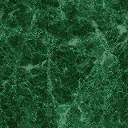 